ДОГОВОР № ________Оказания клининговых услуг на объекте ХК «Авангард»г. Балашиха     				                             	         "__" __________ 20__ г.Ассоциация «ХК «Авангард» именуемая в дальнейшем «Заказчик», в лице Генерального директора Белых Сергея Юрьевича, действующего на основании Устава,  с одной стороны, и __________________, именуем___ в дальнейшем «Исполнитель», в лице __________________________, действующ__ на основании _______________, с другой стороны, вместе именуемые Стороны, заключили настоящий договор о нижеследующем:ПРЕДМЕТ ДОГОВОРА1.1. Исполнитель обязуется оказывать Заказчику услуги и выполнять работы по комплексной уборке внутренних помещений Заказчика, расположенных по адресу: Московская область, г. Балашиха, ул. Парковая, д. 2 («Ледовый дворец «Арена» Балашиха» имени Ю.Е. Ляпкина) (далее по тексту - услуги), а Заказчик обязуется принять результат оказанных услуг и оплатить их.1.2. Услуги по Договору оказываются на объекте Заказчика (далее по тексту – Объект). Под Объектом в настоящем Договоре понимаются помещения в здании Ледового дворца «Арена» Балашиха» имени Ю.Е. Ляпкина, расположенного по адресу: Россия, Московская область, г. Балашиха, ул. Парковая, д. 2. Границы помещений определены в Приложении №2 к Договору. 1.3. Перечень, графики оказания услуг, требования к качеству оказания услуг согласуются сторонами в Техническом задании (Приложение № 1) и приложениями к нему.СРОКИ ОКАЗАНИЯ УСЛУГ2.1. Срок оказания услуг: с 01.07.2020 г. по 30.06.2021 г.2.2. Исполнитель обязуется оказать услуги с периодичностью, указанной в Техническом задании к Договору.3. СТОИМОСТЬ УСЛУГ И ПОРЯДОК РАСЧЕТА3.1. Общая стоимость оказания услуг: составляет: _____________________________________. Ежемесячная стоимость Услуг в период с 01.07.2020 г. по 30.04.2020 г. составляет: ___________________________________________.Ежемесячная стоимость Услуг в период с 01.05.2020 г. по 30.06.2020 г. составляет: ___________________________________________.Стоимость Услуг за уборку дополнительных помещений в день проведения матча составляет:____________________________ за 1 (один) игровой день.Общее количество домашних матчей в Регулярном Чемпионате КХЛ определяется Календарем Чемпионата КХЛ сезона 2020-2021 гг. (на момент подписания договора не опубликован), количество матчей на стадии Плей-офф зависит от спортивных результатов ХК Авангард.Стоимость услуг по настоящему договору включает в себя НДС / НДС не облагается в связи с применением Исполнителем упрощенной системы налогообложения (выбрать нужное), и включает все затраты Исполнителя, связанные с исполнением обязательств по настоящему Договору, в том числе расходы Исполнителя на приобретение инвентаря, инструментов, оборудования, моющих и дезинфицирующих средств, СИЗ, санитарно-гигиенических средств и расходных материалов, налоги, сборы и иные платежи, установленные законодательством Российской Федерации. Расходные материалы для оснащения туалетных комнат (бумажные полотенца, жидкое мыло, освежители воздуха) предоставляет Заказчик за свой счет.Калькуляция стоимости услуг представлена в Приложении № 3 к Договору.3.2. Цена оказания услуг в месяц фиксируется на весь срок действия договора.3.4. Заказчик производит оплату услуг ежемесячно, на основании выставленного Исполнителем счета и подписанного сторонами Акта сдачи-приема оказанных услуг, путем перечисления денежных средств на расчетный счет Исполнителя в течение 10 (десяти) рабочих дней со дня получения оригинала счета на основании акта оказанных услуг, подписанного обеими сторонами без замечаний.3.5. Датой исполнения обязательств по оплате считается дата списания денежных средств с корреспондентского счета банка Заказчика в адрес расчетного счета банка Исполнителя.ПРАВА И ОБЯЗАННОСТИ СТОРОН4.1. Заказчик имеет право: 4.1.1. Проверять ход и качество оказываемых услуг, выполняемых Исполнителем, не вмешиваясь в его деятельность.4.1.2. Отказаться от исполнения Договора в порядке, предусмотренном п. 7.2 Договора.4.1.3. В случае некачественного оказания услуг, не позднее рабочего дня, следующего за днем оказания услуг, дать указание Исполнителю об устранении выявленных недостатков. Указания Заказчика могут быть как письменными, так и устными. 4.1.4. В одностороннем внесудебном порядке отказаться от исполнения Договора в случае неисполнения Исполнителем обязанности, предусмотренной пунктами 10.3, 10.4 настоящего Договора. В этом случае настоящий Договор считается расторгнутым с даты получения Исполнителем письменного уведомления от Заказчика об отказе от исполнения Договора или с иной даты, указанной в таком уведомлении4.1.5. Заказчик вправе запретить доступ на территорию Объекта, и требовать оперативной замены, если сотрудник не может выполнять свои обязанности, а также в иных случаях, которые включают в себя:- неявку на Объект или отсутствие без уважительной причины, более 2-х часов подряд в случае, если неявка или отсутствие повлияли на оказание услуг;- появление на Объекте Заказчика в установленное время оказания услуг в нетрезвом состоянии, под воздействием наркотических или иных одурманивающих веществ;- в случае невыполнения сотрудником указаний представителей Заказчика, касающихся правил поведения на Объекте проведения работ, Строительного контроля (контроля за производством ремонтных работ), соблюдения правил охраны труда, противопожарной безопасности, правил поведения и безопасности на объекте.- иностранным гражданам и лицам без гражданства, привлекаемым Исполнителем для оказания услуг по Договору, если Заказчиком будут выявлено, что использование Исполнителем труда указанных лиц нарушает миграционное законодательство. При этом, в любом случае, указанный запрет, по какой бы причине он не был применен, не освобождает Исполнителя от исполнения своих обязательств по настоящему Договору и не продлевает сроки исполнения обязательств Исполнителя. В этом случае Исполнитель обязан незамедлительно своими силами и за свой счет устранить обстоятельства, препятствующие оказанию Услуг по Договору.4.2. Заказчик обязан:4.2.1. Обеспечить Исполнителю доступ на Объект в период оказания услуг по настоящему Договору. Допуск работников Исполнителя осуществляется по перечню лиц, утвержденному Исполнителем и согласованному с Заказчиком.4.2.2. Для оказания услуг обеспечить Исполнителя исправными источниками электропитания и холодного водоснабжения, системой канализации и слива отработанных жидкостей, емкостью или местом для складирования выносимого мусора, освещением при оказании услуг в затемненных местах или в темное время суток.4.2.3. Обеспечить и предоставить Исполнителю на Объекте подсобное помещение для хранения оборудования, инвентаря, расходных и других материалов, необходимых для оказания услуг.4.2.4. Принять результат оказанных Исполнителем услуг в порядке и в сроки, установленные настоящим Договором.4.2.5. Оплатить оказанные Исполнителем услуги в порядке и на условиях настоящего Договора.4.2.6. Назначить ответственных лиц для взаимодействия со службами Исполнителя.4.3. Исполнитель имеет право:4.3.1. Доступа на Объект на период оказания услуг по настоящему Договору.  Допуск работников Исполнителя осуществляется по перечню лиц, утвержденному Исполнителем и согласованному с Заказчиком.4.3.2. Произвести осмотр объекта до начала оказания услуг и в случае выявления каких-либо дефектов помещений и (или) имущества, находящегося в них и препятствующих исполнению обязательств, составить двусторонний акт осмотра объекта или его части с описанием обнаруженных недостатков, подписываемый уполномоченными представителями сторон.4.3.3. Отказаться от исполнения Договора в порядке, предусмотренном п. 7.2 Договора.4.3.4. Привлекать по согласованию с Заказчиком третьих лиц для исполнения обязательств по настоящему Договору, при этом Исполнитель несет ответственность за действия и/или бездействия указанных лиц, как за свои собственные.4.4. Исполнитель обязан:4.4.1. Оказать услуги с использованием собственных материалов и оборудования. 4.4.2. Организовать и обеспечить безопасное оказание услуг, соблюдение лицами – представителями Исполнителя правил техники безопасности, пожарной и экологической безопасности при обращении с оборудованием и механизмами Заказчика. А также обеспечить работников новой специальной одеждой для выполнения работ и рабочими сим-картами для оперативной связи с представителями Заказчика.4.4.3. Оказывать услуги на Объекте в сроки, в соответствии с условиями, установленными настоящим Договором и Приложениями к нему. Качество предоставляемых услуг должно соответствовать нормам и требованиям действующего законодательства, предусмотренным для данного вида услуг.4.4.4. Оказывать услуги по комплексной уборке помещений с использованием чистящих, моющих и дезинфицирующих средств, расходных материалов, инструмента, хоз. инвентаря и оборудования, необходимых для оказания услуг, соответствующих требованиям безопасности, должным образом сертифицированных, и приобретаемых и оплачиваемых за счет собственных средств.4.4.5. Приобретать необходимые для оказания услуг средства гигиены за счет собственных средств на основании заявок Заказчика.  4.4.6. Оказание услуг осуществлять в соответствии с требованиями нормативных документов в области охраны труда, промышленной, экологической, пожарной безопасности и электробезопасности, нормами действующего законодательства РФ, а также требований, предъявляемых корпоративными Стандартами:Правила противопожарного режима в РФ, утвержденные Постановлением Правительства РФ 25.04.2012    № 390;- ГОСТ Р 51870-2014 – «Услуги профессиональной уборки – клининговые услу-ги. Общие технические условия»;- ГОСТ Р 57582-2017 «Услуги профессиональной уборки – клининговые услуги. Система оценки качества организаций профессиональной уборки;- ГОСТ Р 58186- 2018 Услуги населению Требования к услугам проживания в общежитиях для обучающихся;- ГОСТ 12.1.004-91 «Система стандартов безопасности труда. Пожарная безопасность. Общие требования»;- ГОСТ 51870 – 2002 - «Услуги бытовые. Услуги по уборке зданий и сооружений. Общие технические условия»;- СП 2.2.2.540-96 «Гигиенические требования к ручным инструментам и организации работ»;- СП 2.1.2.2844-11 "Санитарно-эпидемиологические требования к устройству, оборудованию и содержанию общежитий для работников организаций и обучающихся образовательных учреждений" в помещениях Объекта;- СП 2.1.2.3150-13 «Санитарно-эпидемиологические требования к размещению, устройству, оборудованию, содержанию и режиму работы бань и саун»;- СП 2.1.2.1188-03 «Плавательные бассейны. Гигиенические требования к устройству, эксплуатации и качеству воды. Контроль качества»;- СП 2.1.2.3304-15 "Санитарно-эпидемиологические требования к размещению, устройству и содержанию объектов спорта";- СП 2.1.3.2630-10 "Санитарно-эпидемиологические требования к организациям, осуществляющим медицинскую деятельность" (с изменениями на 10 июня 2016 года) в помещениях, где это применимо согласно классификации помещений Объекта Ледовый дворец «Арена Балашиха».4.4.7. Оплачивать за свой счет приобретение средств гигиены, чистящих, моющих, дезинфицирующих средств и расходные материалы для оказания услуг, а также транспортные расходы, амортизацию инструмента, хоз. инвентаря, спец. техники и оборудования, прочие расходы и налоги, уплаченные или подлежащие уплате, заработную плату сотрудников.4.4.8. Бережно относиться к имуществу Заказчика и третьих лиц, не допускать при оказании услуг по настоящему договору порчи мебели или иного имущества Заказчика или имущества, иного лица, переданного Заказчику в законное владение, имуществу третьих лиц. В случае выявления Заказчиком дефектов/порчи мебели или иного имущества, допущенных по вине Исполнителя в течение одного рабочего дня с момента обнаружения данного факта составить и подписать двусторонний акт осмотра указанного имущества с описанием обнаруженных дефектов, подписываемый уполномоченными представителями обеих сторон. В случае необоснованного отказа Исполнителя от подписания указанного акта в установленный срок, Заказчик вправе составить акт в одностороннем порядке. Такой акт, составленный в одностороннем порядке, имеет юридическую силу, и содержащиеся в нем сведения признаются достоверными.4.4.9. Вести учет оказанных услуг. Передать результат оказанных услуг Заказчику в порядке, установленном настоящим Договором.4.4.10. В случае некачественного оказания услуг, в этот же день, после получения от Заказчика указаний, устранить допущенные недостатки. Указания Заказчика могут быть как письменными, так и устными.4.4.11. Нести полную ответственность за свою деятельность и деятельность третьих лиц, привлеченных Исполнителем для оказания услуг, а также за причиненный ими материальный ущерб.4.4.12. Использовать при оказании услуг сертифицированные, безопасные для здоровья человека химические средства, а также собственное специальное оборудование и материалы (швабры, моющие устройства и средства, ведра, тряпки и т.д.).4.4.13. Назначить ответственного представителя со стороны Исполнителя и обеспечить его присутствие на объектах в рабочие дни, а также обеспечить возможность постоянной связи для решения экстренных вопросов. При изменении данного лица незамедлительно проинформировать об этом Заказчика, направив в его адрес копию приказа с заверенными печатью и подписью образцами подписей вновь назначенного лица.4.4.14. Привлекать для оказания Услуг только квалифицированный персонал, имеющий соответствующие санитарные книжки и не имеющий запретов и противопоказаний на оказание услуг, являющихся предметом настоящего договора, а также на работу в РФ. Иметь надлежаще оформленные трудовые, либо гражданско-правовые договоры с физическими лицами, непосредственно участвующими в оказании услуг от имени Исполнителя, в течение всего срока оказания услуг по Договору.4.4.15. Контролировать соблюдение персоналом Исполнителя, привлеченным для оказания услуг по настоящему договору, правил поведения и режима работы Объекта, норм и требований по охране труда, выполнение требований пожарной безопасности, электробезопасности, требований миграционного законодательства, иных норм и требований законодательства РФ при оказании услуг по настоящему Договору.4.4.16. Нести риск случайной гибели или случайного повреждения материалов и оборудования и другого имущества Заказчика, а также риск случайной гибели или случайного повреждения результата выполненных работ до их приемки Заказчиком.4.4.17. Обязуется соблюдать режим, установленный в месте выполнения работ/оказания услуг.4.4.18.  При выявлении/обнаружении Заказчиком недостатков выполненных работ/оказанных услуг обязан за своей счет незамедлительно осуществить их устранение.4.4.19.  Обязуется нести ответственность перед Заказчиком за невыполнение либо несвоевременное выполнение работ/оказание услуг, в том числе за их качество.4.4.20. В случае возникновения обстоятельств, замедляющих ход работ/оказания услуг или делающих дальнейшее их продолжение невозможным, обязан немедленно, - в срок не позднее одного рабочего дня с момента, когда он узнал об этом, - в письменной форме поставить в известность Заказчика.4.4.21. Оплатить неустойку (штрафы, пени), предусмотренную договором, а также убытки, понесенные Заказчиком в связи с неисполнением или ненадлежащим выполнением своих обязательств по договору.4.4.22. В случае предъявления к Заказчику претензий со стороны третьих лиц, связанных с как с выполнением Исполнителем работ/оказанием услуг по настоящему Договору, так и с использованием Заказчиком результатов работ Исполнителя по настоящему Договору, Исполнитель обязуется самостоятельно урегулировать вышеуказанные претензии, в том числе предпринять все действия для того, чтобы Заказчик мог осуществлять беспрепятственное использование результатов работ, а также возместить Заказчику все понесенные им в результате предъявления таких претензий убытки, включая судебные расходы.4.4.23. При производстве работ/оказании услуг обязуется строго следовать указаниям представителей Заказчика, касающихся безопасности проведения работ, правил поведения и производства работ/оказания услуг, иных условий безопасного и разумного выполнения работ/оказания услуг.4.4.24. Исполнитель обязан соблюдать и контролировать следующие требования:  - персонал Исполнителя, находящийся на рабочем месте, должен иметь документ, удостоверяющий личность, иметь аккуратный внешний вид, соблюдать правила внутреннего распорядка и расписания. Установленного на объектах Заказчика; - Персонал Исполнителя обязан пройти необходимые тренинги по гостеприимству, проводимому силами Заказчика, и неукоснительно соблюдать правила внешнего вида, общения и производства работ;- Заказчик имеет право отказать в доступе на свои Объекты для оказания услуг отдельных лиц персонала Исполнителя, не указанных в списках персонала.4.4.25. В случае некачественного оказания услуг, в этот же день, после получения от Заказчика указаний, устранить допущенные недостатки. Указания Заказчика могут быть как письменными, так и устными.4.4.26. Соблюдать условия Соглашения в области промышленной, экологической безопасности, охраны труда и гражданской защиты (Приложение № 7 к Договору) и нести ответственность за их несоблюдение.5. ПОРЯДОК СДАЧИ И ПРИЕМКИ РЕЗУЛЬТАТА 5.1. Исполнитель ежемесячно составляет, подписывает и предоставляет Заказчику акт оказанных услуг по форме, указанной в Приложении № 4 к Договору, до 28 числа текущего календарного месяца.5.2. Приемка оказанных услуг осуществляется уполномоченным представителем Заказчика ежемесячно, в последний день текущего календарного месяца. По результатам сдачи-приемки услуг представитель Заказчика подписывает акт оказанных услуг, по форме, указанной в Приложении № 4 к Договору, который подтверждает надлежащее исполнение Исполнителем своих обязательств по настоящему Договору.5.3. В течение 1 (одного) рабочего дня с момента получения акта оказанных услуг Заказчик направляет Исполнителю экземпляр подписанного акта оказанных услуг или предоставляет мотивированный отказ от его подписания с перечнем замечаний (недостатков) и сроков их устранения. Исполнитель устраняет замечания (недостатки) в указанные Заказчиком сроки.5.4. После устранения Исполнителем замечаний (недостатков) Заказчик проводит повторную приемку услуг в порядке, предусмотренном пунктом 5.3 Договора. ОТВЕТСТВЕННОСТЬ СТОРОН6.1. За неисполнение или ненадлежащее исполнение обязательств по настоящему Договору Стороны несут ответственность в соответствии с настоящим Договором и действующим законодательством РФ.6.2. За нарушение Заказчиком предусмотренного Договором срока оплаты, Заказчик уплачивает по требованию Исполнителя неустойку в размере 0,1% от суммы задолженности за каждый день до фактического исполнения обязательства, но в любом случае не более 10 %.6.3. В случае привлечения Заказчика к административной ответственности за нарушение законодательства, явившегося в связи с оказанием Исполнителем услуг по настоящему Договору  и наложения на Заказчика административного наказания в виде штрафа и возникновением в этой связи у Заказчика убытков в размере сумм административного наказания (сумм штрафа), Исполнитель обязан возместить Заказчику возникшие в связи с привлечением Заказчика к административной ответственности убытки в размере суммы штрафа (административного наказания), путем перечисления денежных средств на расчетный счет Заказчика по реквизитам, указанным в Договоре, в течение 5-ти банковских дней со дня получения соответствующего письменного требования Заказчика.6.4. В случае нарушения Исполнителем обязательств по оказанию услуг, предусмотренных настоящим договором, возникших по вине Исполнителя, Заказчик вправе потребовать, а Исполнитель обязуется уплатить штраф в размере 3% от общей стоимости услуг в месяц, указанной в п. 3.1 Договора, за каждый установленный факт нарушения обязательств оказания услуг.6.5. Перечень нарушений, за которые Исполнитель в процессе исполнения договора может быть подвергнут штрафным санкциям, закреплен Сторонами в Приложении № 6 к настоящему договору. Подписанием данного договора Исполнитель соглашается с размерами штрафных санкций, приведенными в Приложении № 6 к настоящему договору. 6.6. В случае некачественного и/или несвоевременного оказания услуг, Исполнитель выплачивает Заказчику штраф в порядке и сроки, указанные в п. 6.8 настоящего договора. Фиксация фактов некачественного и/или несвоевременного оказания услуг для целей настоящего договора осуществляется в Акте о выявлении нарушений по договору (Приложение № 5.1).6.7. Уплата штрафов, пеней, иных санкций и убытков по настоящему договору, не освобождает Стороны от исполнения своих обязательств по настоящему договору.6.8. При применении к Исполнителю любых штрафов, пеней, неустоек, сумм возмещения убытков или ущерба, в том числе ущерба, причиненного жизни, здоровью, имуществу Заказчика и/или третьих лиц (любых лиц, не являющихся работниками Исполнителя), соответствующая сумма считается полагающейся к уплате с момента выставления соответствующего счета и выплачивается Исполнителем на банковский счет Заказчика в течение 5 (пяти) банковских дней. При неуплате Исполнителем штрафных санкций на счет Заказчика, стоимость услуг за последующий месяц уменьшается соответственно размеру примененных к Исполнителю штрафных санкций. Иной порядок уплаты штрафных санкций может быть установлен по соглашению Сторон.6.9. Исполнитель гарантирует освобождение Заказчика от любой ответственности, за уплату по всем претензиям, требованиям и по судебным искам, от всякого рода расходов, связанных с причинением вреда жизни, здоровью и имуществу, в том числе увечьями, несчастными случаями, включая несчастные случаи со смертельным исходом, во время действия настоящего договора, как в отношении Исполнителя лично, так и третьих лиц, привлекаемых Исполнителем для оказания услуг по настоящему Договору. Ответственность за страхование Исполнителя, равно как привлекаемых Исполнителем лиц от любых возможных рисков при исполнении настоящего договора лежит на Исполнителе.6.10. В случае выявления Заказчиком дефектов/порчи мебели или иного имущества Заказчика или третьих лиц, допущенных по вине Исполнителя в ходе выполнения работ по настоящему Договору, Исполнитель обязуется возместить Заказчику стоимость причиненного ущерба в течение 10 рабочих дней с момента подписания акта, указанного в п. 4.4.8 настоящего договора, в размере расходов, которые Заказчик произвел или должен будет произвести для его восстановления.6.11. В случае расторжения Договора (по соглашению сторон или по решению суда) в связи с неисполнением или ненадлежащим исполнением Исполнителем своих обязательств Исполнитель обязан выплатить Заказчику единовременный штраф в размере 10 % от общей цены настоящего Договора6.12. Предмет Договора, его стоимость и сведения, полученные Сторонами при исполнении условий настоящего договора, являются конфиденциальной информацией, которую Стороны обязуются не разглашать и не передавать третьим лицам без письменного согласия на то другой Стороны, за исключением случаев, если данная информация является общедоступной, либо если она уже была раскрыта другой Стороной.6.13. В случае ненадлежащего оформления счетов-фактур, иной бухгалтерской документации, а также несвоевременного их предоставления, Исполнитель возмещает Заказчику убытки, вызванные отказом налоговых органов в предоставлении вычета (возмещения) сумм НДС либо возмещает убытки, связанные с несвоевременным получением вычета (возмещения) по НДС. Указанный пункт действует при условии применения Исполнителем общей системы (режима) налогообложения.СРОК ДЕЙСТВИЯ ДОГОВОРА7.1. Настоящий договор вступает в силу с «01» июля 2020 года и действует до «30» июня 2021 года, а в части исполнения финансовых обязательств до полного их исполнения.7.2. Заказчик или Исполнитель вправе в одностороннем внесудебном порядке отказаться от исполнения настоящего Договора при уведомлении другой стороны в письменном виде не менее чем за месяц до даты прекращения Договора, что не освобождает Стороны от исполнения ранее взятых на себя обязательств по настоящему Договору до момента окончания заявленного срока действия. В случае одностороннего отказа Заказчика от исполнения Договора какие-либо убытки Исполнителя, вызванные расторжением Договора, Заказчиком не возмещаются и фактически выполненные работы Исполнителя оплачиваются пропорционально фактическим дням оказания услуг в случае, если расторжение приходится на неполный месяц.7.3. Заказчик вправе расторгнуть Договор в одностороннем порядке с предварительным письменным уведомлением Исполнителя менее чем за месяц:- при существенном нарушении Договора Исполнителем;- в случае нарушения Исполнителем срока оказания услуг, более чем на 5 (пять) рабочих дней.ПОРЯДОК РАЗРЕШЕНИЯ СПОРОВ8.1. Все возникающие разногласия стороны решают в претензионном порядке, в соответствии с действующим законодательством. Предъявленная претензия должна быть рассмотрена в течение 10 (десяти) рабочих дней с момента ее получения. В случае полного или частичного отказа в удовлетворении претензии или неполучения в указанный срок ответа на претензию, спор рассматривается Арбитражным судом Омской области.8.2. В случаях, не предусмотренных настоящим Договором, Стороны руководствуются действующим законодательством Российской Федерации.ОБСТОЯТЕЛЬСТВА НЕПРЕОДОЛИМОЙ СИЛЫ9.1. Ни одна из Сторон не несет перед другой ответственность за невыполнение любых условий настоящего Договора, являющееся следствием событий непреодолимой силы таких как, но, не ограничиваясь: стихийных бедствий, военных действий, эпидемий, пандемий, нормативных актов Российских и иностранных органов государственного управления, запретительных решений правительственных и/или ведомственных органов, препятствующих выполнению настоящего Договора.9.2. Сторона, подвергшаяся воздействию обстоятельств непреодолимой силы, должна не позднее, чем через 3 (три) календарных дня письменно уведомить об этом другую Сторону с приложением подтверждающих документов, выданных компетентным государственным органом по месту неисполненного обязательства. 10. ПРОЧИЕ УСЛОВИЯ	10.1. Стороны обязуются соблюдать конфиденциальность сведений, составляющих коммерческую тайну другой Стороны, которые стали им известны в результате заключения и исполнения настоящего Договора или в связи с ним. Исключение составляет информация, которая к моменту заключения Договора является общественным достоянием или стала известна третьим лицам не по вине Сторон.10.2. Все изменения, дополнения и приложения к настоящему Договору являются его неотъемлемой частью и действительны лишь в том случае, если они оформлены в письменном виде и подписаны уполномоченными представителями обеих Сторон.10.3. Настоящий Договор составлен и подписан в двух экземплярах, имеющих равную юридическую силу, по одному экземпляру для каждой из Сторон.10.4. Исполнитель обязан соблюдать требования в области пожарной, экологической безопасности, охраны труда и гражданской защиты.10.5. При исполнении настоящего Договора, Стороны обязуются выполнять требования по соблюдению применимого законодательства в сфере противодействия мошенничеству и коррупции.10.6. Для передачи факсимильных сообщений и телефонограмм Стороны используют:- тел. и e-mail Заказчика: +7 (3812) 707-125, info@hc-avangard.com; - тел. и e-mail Исполнителя:(указать контактные данные исполнителя)10.7. В целях оперативного взаимодействия Стороны назначают ответственных представителей:- со стороны Заказчика: Болбин Петр Александрович 8-923-764-66-91 bolbin.pa@hc-avangard.com; - тел. и e-mail Исполнителя:(указать контактные данные исполнителя)10.8. Исполнитель не имеет права передавать свои права и/или обязанности по настоящему договору третьим лицам (уступка права, предусмотренная гл. 24 ГК РФ) либо передавать их в залог без письменного согласия на это Заказчика.10.9. Неосуществление Заказчиком какого-либо из своих прав по настоящему Договору, в том числе в установленный Договором срок, не является отказом от такого права.11. ПРИЛОЖЕНИЯ К ДОГОВОРУ- Приложение №1 - Техническое задание на оказание услуг по комплексной уборке внутренних помещений Ледового дворца «Арена Балашиха» им. Ю.Е. Ляпкина;- Приложение №2 - Поэтажный план убираемых помещений; - Приложение №3 - Расчет стоимости услуг;- Приложение № 4 - Акт сдачи-приемки выполненных работ (оказанных услуг);- Приложение №5 - Порядок проверки качества оказываемых услуг и установления фактов нарушений по Договору;- Приложение № 5.1 - Акт о выявлении нарушений по договору;- Приложение № 6 - Перечень штрафных санкций;- Приложение № 7 - Соглашение в области промышленной, экологической безопасности, охраны труда и гражданской защиты. 12. АДРЕСА И БАНКОВСКИЕ РЕКВИЗИТЫ СТОРОНТЕХНИЧЕСКОЕ ЗАДАНИЕна оказание услуг по комплексной уборке внутренних помещений Ледового дворца «Арена Балашиха» им. Ю.Е. Ляпкина 1. ПРЕДМЕТ ЗАКУПКИ: Право на заключение договора на оказание услуг по комплексной уборке внутренних помещений Ледового дворца «Арена Балашиха» им. Ю.Е. Ляпкина.2. МЕСТО ОКАЗАНИЯ УСЛУГ: Московская область, г. Балашиха, ул. Парковая д.2 - Ледовый дворца «Арена Балашиха» им. Ю.Е. Ляпкина.3. СРОК И УСЛОВИЯ ОКАЗАНИЯ УСЛУГ: - с 01.07.2020 г. по 30.06.2021 г. 4. БЮДЖЕТ ЗАКУПКИ: Информация не является открытой для участников отбора.5. УСЛОВИЯ ОПЛАТЫ ОКАЗАННЫХ УСЛУГ: Оплата за услуги по комплексной уборке помещений производится ежемесячно в течение 10 банковских дней с даты подписания обеими сторонами актов сдачи-приемки оказанных услуг.Оплата за услуги по тарифной расценке за уборку дополнительных помещений в день проведения матча производится за общее количество матчей в прошедшем месяце в течение 10 банковских дней с даты подписания обеими сторонами актов сдачи-приемки оказанных услуг.Стоимость услуг включает в себя  все расходы, связанные с оказанием услуг, в том числе транспортные расходы, расходы связанные с приобретением инвентаря, униформы, оборудования, дезинфицирующих и моющих средств, средств индивидуальной защиты, оплата труда рабочих, стоимость материалов, амортизацию оборудования, а также все налоги (в т. ч. НДС), сборы, пошлины, расходы на страхование, и другие обязательные платежи. Расходные материалы для оснащения туалетных комнат (бумажные полотенца, жидкое мыло, освежители воздуха) предоставляет Заказчик за свой счет.Затраты, которые не включены в общую стоимость предложения, не будут оплачиваться Заказчиком после оказания услуг, и будут покрываться Претендентом за счет общей (максимальной) цены договора.Стоимость предложения – это цена договора, которая должна оставаться неизменной до момента исполнения сторонами обязательств по договору, в случае признания одного из Претендентов победителем отбора.Период фиксации цен: цены, указанные в коммерческом предложении, фиксируются и не подлежат изменению в течение срока действия договора, в случае признания одного из Претендентов победителем отбора.6. ТРЕБОВАНИЯ К СОДЕРЖАНИЮ ОКАЗЫВАЕМЫХ УСЛУГ: - Предоставляемые услуги должны выполняться с четкой организацией труда и соблюдением трудового законодательства Российской Федерации, квалифицированным персоналом с высоким профессионализмом;- Предоставляемые услуги должны соответствовать требованиям техники безопасности, пожарной, промышленной безопасности, электробезопасности, положениям об охране труда и санитарным нормам;- Оказание услуг должно производиться с использованием специального оборудования, рабочего инвентаря в соответствии с технологией уборки;- Выкладка туалетной бумаги, бумажных полотенец, жидкого мыла в санузлах должна осуществляться по мере расходования (расходные материалы для туалетных комнат предоставляет Заказчик);- Работы выполняются средствами и расходными материалами Исполнителя;- Исполнитель оказывает услуги своими силами при помощи собственного оборудования и инструментов, включая поломоечные машины;- Оказание услуг исполнителем производится на базе системы профессиональной уборки: уборочные двухведерные тележки на колесах с ведром и отжимом для мытья пола;- Исполнитель обеспечивает применение моющих средств в соответствие с требованиями государственных стандартов, не имеющие едкого запаха, не оставляющие на стекле радужных разводов. Моющие и чистящие средства подбираются в зависимости от материалов, из которых изготовлены очищаемые поверхности;- Исполнитель должен обеспечить возможность оказания услуг в нерабочее время, а также в выходные и праздничные дни;- Исполнитель гарантирует безопасность работы техники, применяемой при оказании Услуг, а также несет ответственность за соблюдение правил охраны труда и техники безопасности.Оказание услуг должно осуществляться в соответсвии с требованиями следующих документов:- Правила противопожарного режима в РФ, утвержденные Постановлением Правительства РФ 25.04.2012    № 390;- ГОСТ Р 51870-2014 – «Услуги профессиональной уборки – клининговые услуги. Общие технические условия»;- ГОСТ Р 57582-2017 «Услуги профессиональной уборки – клининговые услуги. Система оценки качества организаций профессиональной уборки;- ГОСТ Р 58186- 2018 Услуги населению Требования к услугам проживания в общежитиях для обучающихся;- ГОСТ 12.1.004-91 «Система стандартов безопасности труда. Пожарная безопасность. Общие требования»;- ГОСТ 51870 – 2002 - «Услуги бытовые. Услуги по уборке зданий и сооружений. Общие технические условия»;- СП 2.2.2.540-96 «Гигиенические требования к ручным инструментам и организации работ»;- СП 2.1.2.2844-11 "Санитарно-эпидемиологические требования к устройству, оборудованию и содержанию общежитий для работников организаций и обучающихся образовательных учреждений" в помещениях Объекта;- СП 2.1.2.3150-13 «Санитарно-эпидемиологические требования к размещению, устройству, оборудованию, содержанию и режиму работы бань и саун»;- СП 2.1.2.1188-03 «Плавательные бассейны. Гигиенические требования к устройству, эксплуатации и качеству воды. Контроль качества»;- СП 2.1.2.3304-15 "Санитарно-эпидемиологические требования к размещению, устройству и содержанию объектов спорта";- СП 2.1.3.2630-10 "Санитарно-эпидемиологические требования к организациям, осуществляющим медицинскую деятельность" (с изменениями на 10 июня 2016 года) в помещениях, где это применимо согласно классификации помещений Объекта Ледовый дворец «Арена Балашиха».Требования к материалам, применяемым при оказании услуг, указанных в настоящем техническом задании:ГОСТ 22567.11-82 - «Средства моющие синтетические. Метод определения отбеливающей способности»;ГОСТ 22567.1-77 - «Средства моющие синтетические. Метод определения пенообразующей способности»;ГОСТ Р 51696-2000 – «Товары бытовой химии. Общие технические требования»;ГОСТ 22567.15-95 – «Средства моющие синтетические. Метод определения моющей способности»;ГОСТ Р 52345-2005 – «Изделия косметические гигиенические моющие. Общие технические условия»;ГОСТ 22567.14-93 – «Средства моющие синтетические. Вещества поверхностно-активные и мыла. Методы определения массовой доли воды»;ГОСТ 28954-91 – «Вещества поверхностно-активные и средства моющие. Определение содержания анионактивного вещества методом прямого двухфазного титрования вручную или механическим путем».ГОСТ 32478-2013 - Товары бытовой химии. Общие технические требования.7. ГАРАНТИЙНЫЕ ОБЯЗАТЕЛЬСТВА:- Срок предоставления гарантии качества на Услуги: в течение всего срока действия Договора.- Если в течение гарантийного срока Заказчиком выявится, что Исполнитель оказал Услуги несоответствующего качества и (или) с недостатками, Исполнитель обязуется устранить недостатки в течение 1 (одного) дня с момента уведомления уполномоченным представителем ХК Авангард.8. ОБЯЗАТЕЛЬНЫЕ ТРЕБОВАНИЯ К ПРЕТЕНДЕНТАМ: - Возраст организации не менее 2 (двух) лет;- Наличие опыта предоставления аналогичных услуг не менее 2 (двух) лет;- Наличие у организации материально-технических ресурсов для оказания услуг;- Наличие собственного и/или лизингового уборочного оборудования;- Сотрудники Исполнителя обязаны пройти необходимые медицинские проверки, иметь медицинскую книжку установленного образца и прививочный сертификат; - Наличие в штате Исполнителя квалифицированного персонала, в т.ч. имеющего специальную подготовку и опыт для выполнения работ по предмету услуги;- Персонал, находящийся на рабочем месте, должен иметь документ, удостоверяющий личность, иметь аккуратный внешний вид, соблюдать правила внутреннего распорядка и расписания, установленного на объекте Заказчика;- Заказчик имеет право отказать в доступе на свои Объекты для оказания услуг отдельных лиц персонала Исполнителя, не указанных в списках персонала;- Подбор персонала проводить с учетом требований, установленных ст. 351.1. Трудового кодекса РФ (Отсутствие судимости);- Готовность к расширению перечня оказываемых услуг в соответствии с потребностью Заказчика;- Согласие с проектом договора, направленного в адрес участника отбора; По усмотрению Заказчика у Претендента могут быть запрошены дополнительные документы и/или сведения для подтверждения соответствия Претендента Квалификационным требованиям.9. КРИТЕРИИ И ОЦЕНКИ:- Общая стоимость  оказания услуг; - Стоимость оказания услуг по уборке в день матча.Приложения к Техническому заданию: Приложение №1.1 - Требования к уборке и содержанию помещений Ледового дворца «Арена Балашиха» им. Ю.Е. Ляпкина;Приложение №1.2 - Стандарт уборки помещений Ледового дворца «Арена Балашиха» им. Ю.Е. Ляпкина;Приложение №2 - Перечень инвентаря, оборудования, расходных материалов, обязательных к применению Исполнителем услуг по уборке помещений;Приложение №3 – Расшифровка коммерческого предложения на оказание услуг по комплексной уборке помещений.Приложение №1.1 к техническому заданиюТребования к уборке и содержанию помещений Ледового дворца «Арена Балашиха» им. Ю.Е. ЛяпкинаХАРАКТЕРИСТИКА ОБЪЕКТА:Адрес: Московская область, г. Балашиха, ул. Парковая д.2.Общая площадь помещений для уборки: 3438,00 кв.м.1.	ГРАФИК И УСЛОВИЯ ОКАЗАНИЯ УСЛУГ УБОРКИ ПОМЕЩЕНИЙ АРЕНЫ БАЛАШИХА:Оказание услуг осуществляется согласно утвержденным стандартам и периодичности уборки помещений. Классификация типов уборки:- Ежедневная уборка. Выполняется по стандарту «Ежедневно». Включает алгоритм действий, направленный на поддержание поверхностной чистоты в помещении;- Поддерживающая уборка.  Выполняется в течение дня с 12:00 до 20:00, в игровые дни с 12:00 до 23:00. Цель — уборка локальных загрязнений, которые возникают в ходе работы учреждения, предприятия;- Генеральная уборка. Выполняется по стандарту «Еженедельно», «Ежемесячно», «Квартал». Проводится периодически для удаления накопившихся загрязнений в труднодоступных местах, которые не задействованы при ежедневном и поддерживающем наведении чистоты.Для оказания данного вида услуг требуется:- администратор - 1 человек;- уборщица - 4 человека;- грузчик-уборщик - 1 человек.1.1. Перечень зон, участков, подлежащих уборке состоит из:1.1. Перечень зон, участков, подлежащих уборке состоит из:Зоны раздевалки спортсменов 1 этажа - 302,2 м2, в т.ч.:- раздевалка спортсменов – 226,2 м2,- массажный кабинет – 32 м2, - мини-кухня – 9 м2,- санузлы, душевые, сауна – 35 м2;Тренерской 1 этажа – 69,5 м2, в т.ч.:- тренерские помещения – 50 м2,- санузел, душевая – 19,5 м2;Тренажерного и разминочного залов 1 этажа – 263,5 м2;Административных помещений 1 этажа – 127,5 м2, в т.ч.:- кабинеты администраторов – 96 м2,- кабинет допинг-контроля – 27,5 м2,- санузлы – 4 м2;Административных помещений 2 этажа – 363,6 м2, в т.ч.:- кабинеты – 356,6 м2,- санузлы – 7 м2;Служебных помещений 1 этажа – 44,7 м2, в т.ч.:- помещения мастерской по заточке, сушильной комнаты – 15 м2,- гардеробная комната – 29,7 м2;Медицинского пункта 1 этажа – 18 м2;Общих зон 1 этажа - 358 м2;Общих зон 1 этажа в день проведения матчей – 60 м2;Пресс-центра, комнаты видеопросмотров – 193 м2;ВИП-лож 3 этажа с балконами – 701 м2, в т.ч.:- вип-ложи – 645 м2,- санузлы – 56 м2;Торговых павильонов 1,2 этажей, детской комнаты – 742 м2;Магазина атрибутики 1 этажа– 195 м2.1.2. Периодичность уборки:1.2.1. Зона раздевалки спортсменов 1 этаж:Уборка раздевалки спортсменов, массажного кабинета: 7 дней в неделю с 07.00 до 9.00, с 14.00 до 16.00, с 19:00 до 20:30;Уборка мини-кухни: 7 дней в неделю с 07.00 до 9.00, с 19:00 до 20:30;Уборка сауны, санузлов и душевых с обеспечением санитарно-гигиеническими материалами: 7 дней в неделю с 07.00 до 9.00, с 14.00 до 16.00, с 17:30 до 19:30.Период уборки помещений: с 1.07.2020 по 30.06.2021.1.2.2. Тренерская 1 этаж:Уборка тренерских помещений, включая санузел и душевую с обеспечением санитарно-гигиеническими материалами: 7 дней в неделю с 06.00 до 8.00, с 17:30 до 19:30.Период уборки помещений: с 1.07.2020 по 30.06.2021.1.2.3. Тренажерный и разминочный зал 1 этаж:Уборка тренажерного и разминочного зала: 7 дней в неделю с 10.00 до 12.00, с 17:30 до 19:30.Период уборки помещений: с 1.07.2020 по 30.06.2021.1.2.4. Административные помещения 1 этаж:кабинеты администраторов, включая санузел: 7 дней в неделю с 12.00 до 13.00, с 18:30 до 19:30;кабинет допинг – контроля, включая санузел: 7 дней в неделю с 9.00 до 10.00, 18:30 до 19:30.Период уборки помещений: с 1.07.2020 по 30.06.2021.1.2.5. Служебные помещения 1 этаж:помещения мастерской по заточке, сушильной комнаты: 7 дней в неделю с 12.00 до 13.00, с 17:30 до 18:30;гардеробная комната: 7 дней в неделю с 9.00 до 10.00, с 18:30 до 19:30.Период уборки помещений: с 1.07.2020 по 30.06.2021.1.2.6. Медицинский пункт 1 этаж:Уборка медицинского пункта: 7 дней в неделю с 15:00 до 16:00.Период уборки помещения: с 1.07.2020 по 30.04.2021.1.2.7. Общие зоны 1 этаж:Уборка коридора: 7 дней в неделю с 6:00 до 7:00, с 18:00 до 19:00.Период уборки помещений: с 1.07.2020 по 30.06.2021.1.2.8. Общие зоны 1 этаж в день проведения матчей:Уборка боксов игроков, судей, гостевой тренерской: в день матча перед тренировками команд, перед матчем и во время матча между периодами.Заказчик обязан предоставить Исполнителю календарь домашних игр ХК Авангард не позднее, чем за 10 календарных дней до первого матча.1.2.9. Административные помещения 2 этаж:Уборка кабинетов, включая санузлы: с понедельника по пятницу с 8:00 до 10:00.Период уборки помещения: с 1.07.2020 по 30.06.2021.1.2.10. Пресс-центр 2 этаж, комната видеопросмотров 1 этаж:Уборка пресс-центра и комнаты видеопросмотров: 7 дней в неделю с 8.00 до 9.00, с 16:30 до 17:30.Период уборки помещения: с 1.07.2020 по 30.04.2021.1.2.11. ВИП-ложи 3 этаж:Уборка лож, балконов и санузлов: день перед матчем, день матча, день после матча - ежедневно с 10.00 до 17.00, в остальное время 1 раз в неделю с 10.00 до 17.00.Период уборки помещений: с 1.07.2020 по 30.04.2021.1.2.12. Торговые павильоны 1, 2 этажи, детская комната:Уборка торговых павильонов, детской комнаты: день перед матчем, день матча, день после матча - ежедневно с 15.00 до 16.00, в остальное время 1 раз в неделю с 15.00 до 16.00.Период уборки помещений: с 1.07.2020 по 30.04.2021.1.2.13. Магазин атрибутики 1 этаж:Уборка торгового зала, примерочных, складских помещений магазина: 7 дней в неделю с 12:00 до 20:00, в дни проведения матчей с 12:00 до 23:00.Период уборки помещения: с 1.07.2020 по 30.06.2021.Приложение №2к техническому заданиюПеречень инвентаря, оборудования, расходных материалов, обязательных к применению Исполнителем услуг по уборке помещений	Хозяйственные материалы согласно Приложению №2 не являются окончательным списком необходимых для оказания услуг инвентарем, оборудованием и материалом. Исполнитель на свое усмотрение может расширять состав используемых материалов для качественного оказания услуг.Все расходные материалы, необходимые для качественного и бесперебойного оказания Исполнителем услуг согласно Приложению №2, входят в стоимость услуг и обеспечиваются Исполнителем за свой счет.Расходные материалы для оснащения туалетных комнат (бумажные полотенца, жидкое мыло, освежители воздуха) предоставляет Заказчик.От Заказчика 	                От ИсполнителяПриложение № 2                                                                                       К договору оказания клининговых услуг на объекте ХК «Авангард»№ _______________от  ______________.Поэтажный план убираемых помещений                      Ледовый дворец «Арена «Балашиха» им. Ю.Е. Ляпкина: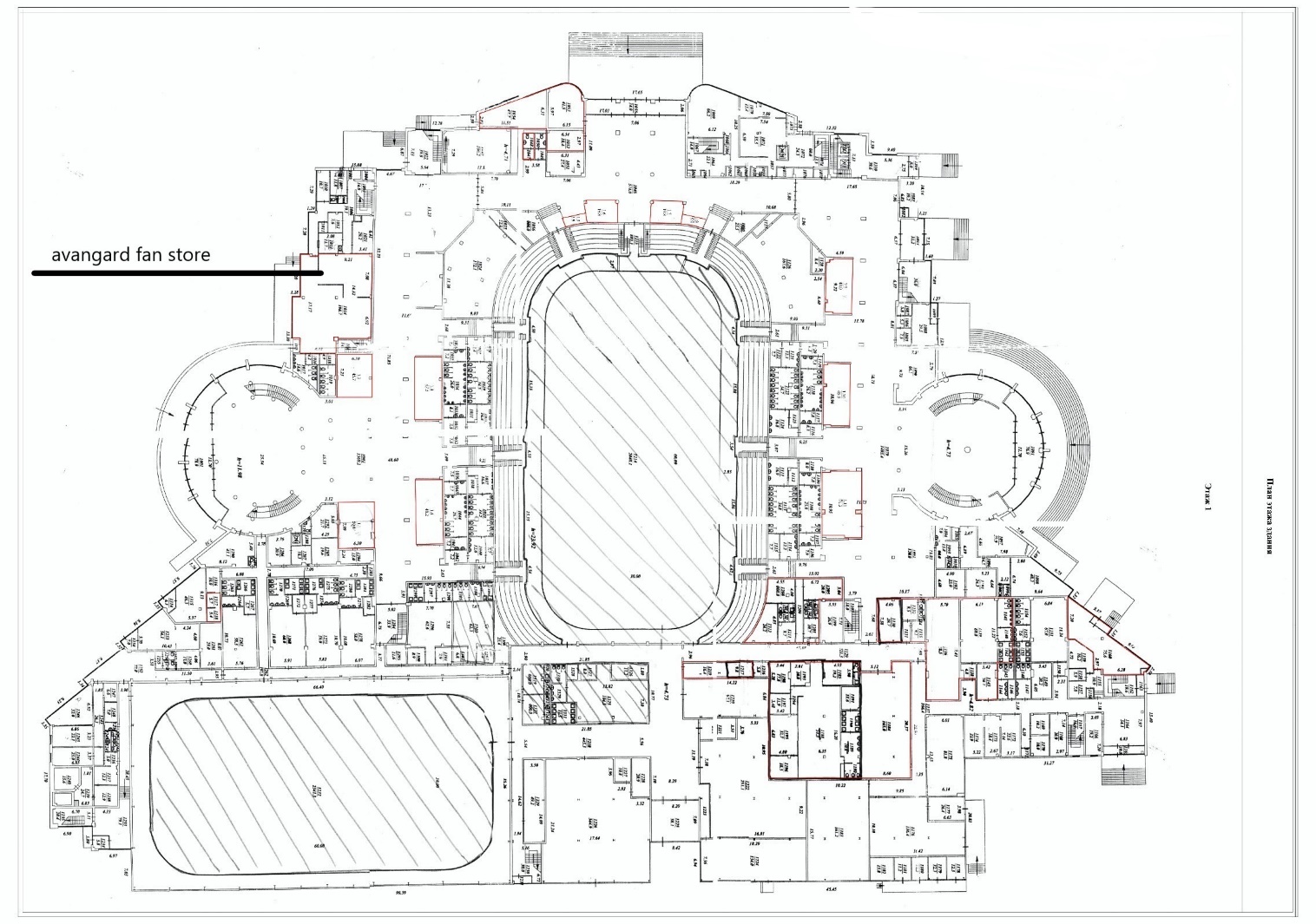 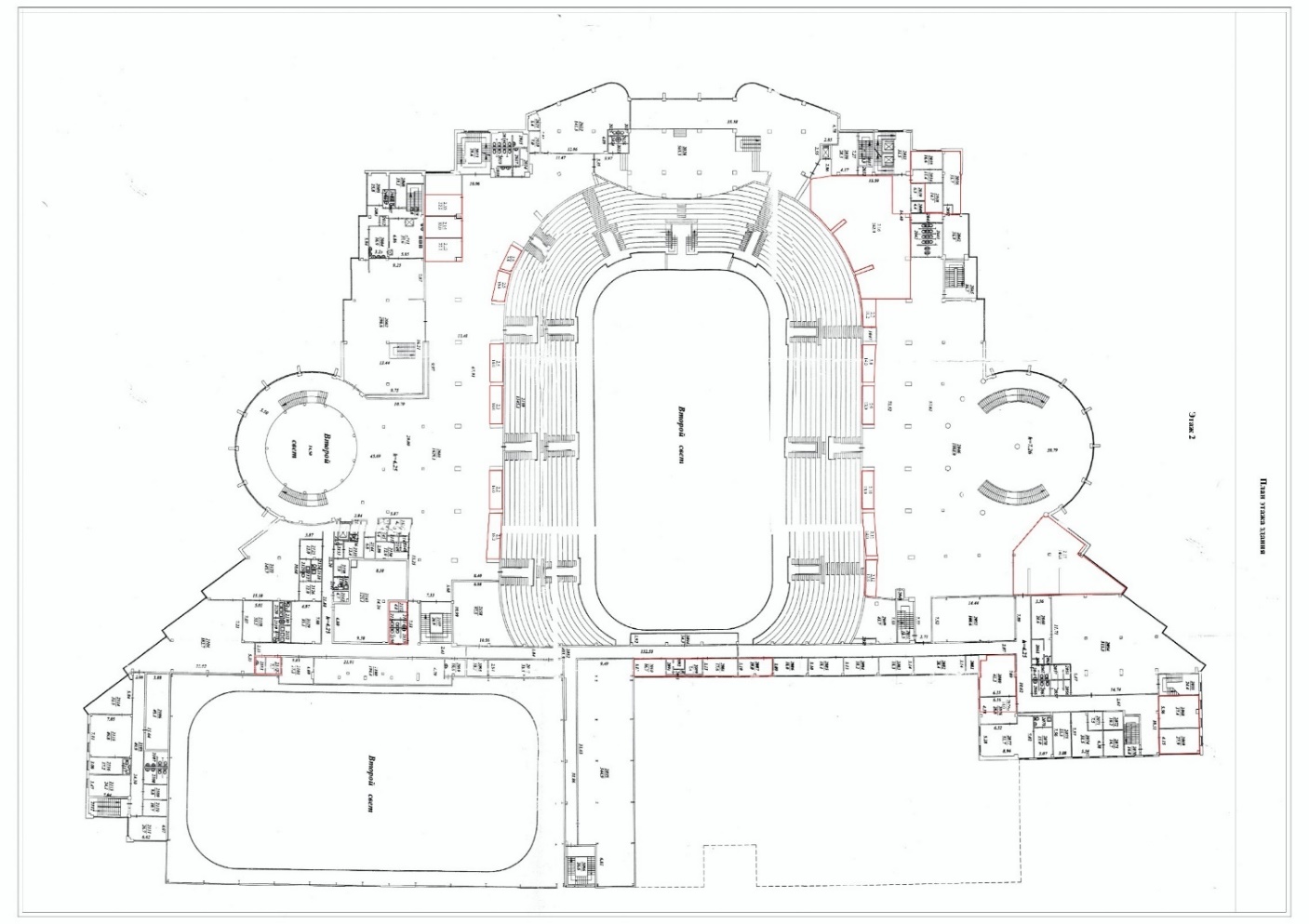 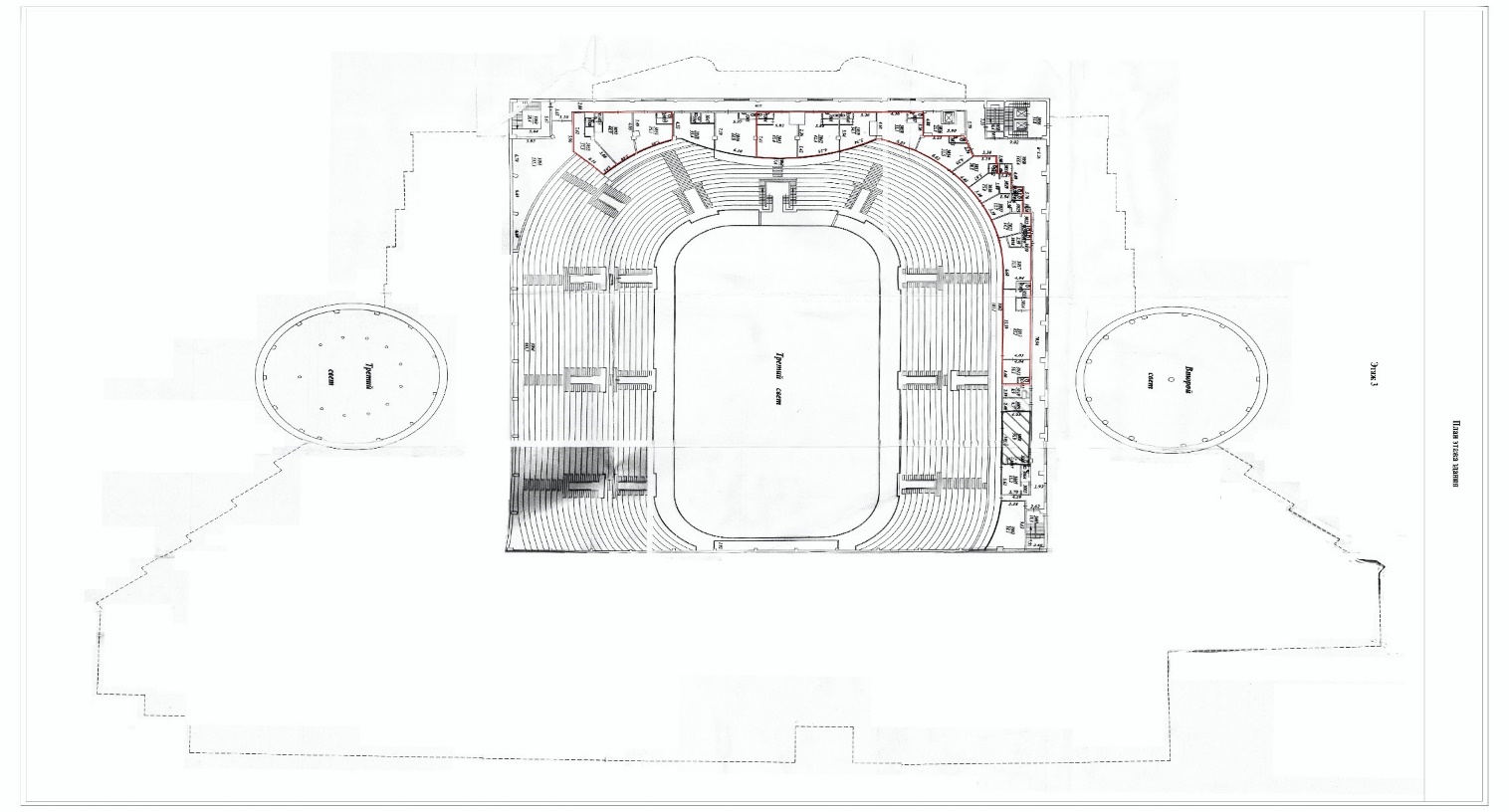 От Заказчика 	                От ИсполнителяПриложение № 3К договору оказания клининговых услуг на объекте ХК «Авангард»№ _______________от  ______________.Расчет стоимости услугПриложение № 4К договору оказания клининговых услуг на объекте ХК «Авангард»№ _______________от  ______________.Акт № ____сдачи-приемки выполненных работ (оказанных услуг)по договору № __________ от _________________Мы, нижеподписавшиеся, Исполнитель – __________________________ с одной стороны, и Заказчик – Ассоциация «ХК «Авангард», с другой стороны, составили настоящий акт о том, что по договору №____________________________________ за период с «    » ___________ по «    »____________ 20_ года  оказаны услуги / выполнены работы в полном объеме и с надлежащим качеством.Итого        ________________  руб.                       Итого с учетом вычета       ______________  руб.Настоящий Акт составлен в двух экземплярах и служит основанием для проведения расчетов Заказчика с Исполнителем за оказанные услуги/выполненные работы.*Примечание: письменных претензий не поступало.Приложение № 5К договору оказания клининговых услуг на объекте ХК «Авангард»№ _______________от  ______________.Порядок проверки качества оказываемых услуг и установления фактов нарушений по Договору.Проверки качества оказываемых услуг проводятся согласно внутренним графикам проверок Заказчика и по необходимости. Исполнитель несет ответственность перед Заказчиком за допущенные нарушения норм и правил, локальных документов Заказчика, в том числе в области охраны труда, промышленной, пожарной безопасности и охране окружающей среды, и за каждый факт нарушений подвергается штрафным санкциям, согласно Перечню штрафных санкций (Приложение № 6). Факт нарушения вышеуказанных требований фиксируется Актом о выявлении нарушений по договору по форме Приложения № 5.1 к настоящему Договору и должен быть подтвержден одним из следующих документов: актом-предписанием специалиста Заказчика, ответственного за охрану труда; актом (отчетом) расследования причин инцидента, происшествия, несчастного случая на объекте (в том числе опасном, производственном) Заказчика с участием представителя Исполнителя; соответствующим актом или предписанием контролирующих, вышестоящих и надзорных органов. Отказ Исполнителя при условии его предварительного письменного уведомления в расследовании инцидента, происшествия, несчастного случая, не может служить основанием для неприменения в отношении него штрафных санкций.Любые претензии по качеству оказанных услуг предъявляются Заказчиком и оформляются в виде Акта о выявлении нарушений по договору по форме Приложения № 5.1 к настоящему Договору.Все обоснованные претензии и замечания по качеству оказанных услуг в обязательном порядке подлежат устранению Исполнителем за его счет в порядке, оговоренном в акте, подписанным уполномоченными представителями Сторон.В случае обнаружения замечаний, при проведении Заказчиком проверок, Исполнителю предоставляется время на их устранение: - не более 2-х часов с момента проведения проверки.ЗАКАЗЧИКИСПОЛНИТЕЛЬАссоциация "ХК " Авангард"       ИНН 5504087088КПП 550401001Юр. адрес: РФ, 644010, Омская область, г. Омск, ул Куйбышева, 132 к.3Банк: ОМСКОЕ ОТДЕЛЕНИЕ N 8634 ПАО СБЕРБАНКр/счет 40703810845000100326кор сч 30101810900000000673БИК 045209673Телефон/факс (3812) 707-125E-mail: info@hc-avangard.comГенеральный директор ________________ /С.Ю. Белых________________ /____________ Приложение №1К договору оказания клининговых услуг на объекте ХК «Авангард»№ _______________от  ______________. №п/пНаименование инвентаря, оборудования, средствЕд. изм.Кол-во1234Оборудование, инвентарь для уборкиОборудование, инвентарь для уборкиОборудование, инвентарь для уборкиОборудование, инвентарь для уборки1Ведро МОП с отжимом для мытья половшт52Ведро пластиковое для мытья оконшт13Комплект для уборки помещений, щетка и совок шт54МОП плоский 40х13см микрофибра карман/крылошт/мес85Держатель МОПов универсальный механический, 40х11 см NP 191шт56Окономойка с телескопической ручкойшт27Щетка санитарная Ерш с подставкой, пластик, белыйшт28Стремянкашт19Поломоечная машинашт110Пылесосшт311Тележка уборочная (объем чаши не менее 10 л) шт312Униформа комплектПо кол-ву персоналаРасходные материалы для уборки (в месяц)Расходные материалы для уборки (в месяц)Расходные материалы для уборки (в месяц)Расходные материалы для уборки (в месяц)13Губка д/мытья посуды, упаковка 6 шт упак314Мешок для мусора 30 л, 6 мкм, 50 шт/рулрул7015Пакет для мусора 120л ПВД 40мкм, 50 шт/рул, черныйрул1016Полироль для мебели жидкий Pronto классик, 300млшт117Средство универсальное чистящеешт1218Средство универсальное моющеешт819Салфетка универсальная вискоза упак1020Салфетка из микрофибрышт1021Средство для мытья сантехники дезинфицирующеешт1222Микрофибра для мытья стеколшт523Средство для очистки стеклянных и зеркальных поверхностей шт1024Средство моющее для посудышт225Растворитель 0,5 лшт126Спрей-полироль для чистки кожаных изделийшт127Средство для мытья пола дезинфицирующеел 7№п/пНаименование инвентаря, оборудования, средствЕд. изм.Кол-во1231Ведро МОП с отжимом для мытья половшт52Ведро пластиковое для мытья оконшт13Комплект для уборки помещений, щетка и совок шт54МОП плоский 40х13см микрофибра карман/крылошт/мес85Держатель МОПов универсальный механический, 40х11 см NP 191шт56Окономойка с телескопической ручкойшт27Щетка санитарная Ерш с подставкой, пластик, белыйшт28Стремянкашт19Поломоечная машинашт110Пылесосшт311Тележка уборочная (объем чаши не менее 10 л) шт312Униформа комплектПо кол-ву персонала/________________/Белых С.Ю.//___________________/_______________//________________/ Белых С.Ю.//___________________/                          ./№  ппПеречень зон уборкиЕд. изм.Кол-вос 01.07.2020 по 30.04.2021с 01.07.2020 по 30.04.2021с 01.05.2021 по 30.06.2021с 01.05.2021 по 30.06.2021№  ппПеречень зон уборкиЕд. изм.Кол-воЦена за 1 месяц, руб.
(без учета НДС)Цена за 1 месяц, руб. 
(с учетом НДС*)Цена за 1 месяц, руб. 
(без учета НДС)Цена за 1 месяц, руб. 
(с учетом НДС*)№  ппПеречень зон уборкиЕд. изм.Кол-воЦена за 1 месяц, руб.
(без учета НДС)Цена за 1 месяц, руб. 
(с учетом НДС*)Цена за 1 месяц, руб. 
(без учета НДС)Цена за 1 месяц, руб. 
(с учетом НДС*)Комплексная уборка помещений Комплексная уборка помещений Комплексная уборка помещений Комплексная уборка помещений Комплексная уборка помещений Комплексная уборка помещений Комплексная уборка помещений Комплексная уборка помещений 1Общие зоным²358,02Зона раздевалки спортсменов, в т.ч. сауна, душевые и с/ум²302,23Тренерская, в т.ч. душевая, с/ум²69,54Медицинский пунктм²18,05Тренажерный и разминочный залым²263,56Административные помещения 1 этаж, в т.ч. с/ум²127,57Административные помещения 2 этаж, в т.ч. с/ум²363,68Служебные помещениям²44,79Магазинм²195,010Пресс-центр, комната видеопросмотровм²193,0--11Торговые павильоны, детская комнатам²742,0--12VIP ложи с балконами, в т.ч. с/ум²701,0--ИТОГО (общая стоимость услуг в месяц), руб.ИТОГО (общая стоимость услуг в месяц), руб.ИТОГО (общая стоимость услуг в месяц), руб.ИТОГО (общая стоимость услуг в месяц), руб.0,000,000,000,00ИТОГО (общая стоимость услуг), руб в год без учета НДС**ИТОГО (общая стоимость услуг), руб в год без учета НДС**ИТОГО (общая стоимость услуг), руб в год без учета НДС**ИТОГО (общая стоимость услуг), руб в год без учета НДС**0,00  0,00  0,00  0,00  ИТОГО (общая стоимость услуг), руб в год с учетом НДС**ИТОГО (общая стоимость услуг), руб в год с учетом НДС**ИТОГО (общая стоимость услуг), руб в год с учетом НДС**ИТОГО (общая стоимость услуг), руб в год с учетом НДС**0,00  0,00  0,00  0,00  Комплексная уборка общих зон 1 этажа в день проведения матчейКомплексная уборка общих зон 1 этажа в день проведения матчейКомплексная уборка общих зон 1 этажа в день проведения матчейКомплексная уборка общих зон 1 этажа в день проведения матчейКомплексная уборка общих зон 1 этажа в день проведения матчейКомплексная уборка общих зон 1 этажа в день проведения матчейКомплексная уборка общих зон 1 этажа в день проведения матчейКомплексная уборка общих зон 1 этажа в день проведения матчей№  ппПеречень работЕд. изм.Кол-воЦена за 1 день, руб. 
(без учета НДС)Цена за 1 день, руб. 
(без учета НДС)Цена за 1 день, руб. 
(с учетом НДС*)Цена за 1 день, руб. 
(с учетом НДС*)№  ппПеречень работЕд. изм.Кол-воЦена за 1 день, руб. 
(без учета НДС)Цена за 1 день, руб. 
(без учета НДС)Цена за 1 день, руб. 
(с учетом НДС*)Цена за 1 день, руб. 
(с учетом НДС*)12Уборка боксов игроков и судей, комнаты гостевой тренерской м²60* Если организация работает по упрощенной системе налогообложения, то стоимость услуг с учетом НДС не указывается. В таком случае необходимо приложить копию уведомления о возможности применения упрощенной системы налогообложения.* Если организация работает по упрощенной системе налогообложения, то стоимость услуг с учетом НДС не указывается. В таком случае необходимо приложить копию уведомления о возможности применения упрощенной системы налогообложения.* Если организация работает по упрощенной системе налогообложения, то стоимость услуг с учетом НДС не указывается. В таком случае необходимо приложить копию уведомления о возможности применения упрощенной системы налогообложения.* Если организация работает по упрощенной системе налогообложения, то стоимость услуг с учетом НДС не указывается. В таком случае необходимо приложить копию уведомления о возможности применения упрощенной системы налогообложения.* Если организация работает по упрощенной системе налогообложения, то стоимость услуг с учетом НДС не указывается. В таком случае необходимо приложить копию уведомления о возможности применения упрощенной системы налогообложения.* Если организация работает по упрощенной системе налогообложения, то стоимость услуг с учетом НДС не указывается. В таком случае необходимо приложить копию уведомления о возможности применения упрощенной системы налогообложения.* Если организация работает по упрощенной системе налогообложения, то стоимость услуг с учетом НДС не указывается. В таком случае необходимо приложить копию уведомления о возможности применения упрощенной системы налогообложения.* Если организация работает по упрощенной системе налогообложения, то стоимость услуг с учетом НДС не указывается. В таком случае необходимо приложить копию уведомления о возможности применения упрощенной системы налогообложения.**  Стоимость договора включает в себя все расходы, связанные с выполнением услуг, в том числе транспортные расходы и расходы связанные с приобретением инвентаря, униформы,  оборудования, дезинфицирующих и моющих средств, оплата труда рабочих, стоимость материалов, амортизацию оборудования, а также все налоги (в т. ч. НДС), сборы, пошлины, расходы на страхование, и другие обязательные платежи.**  Стоимость договора включает в себя все расходы, связанные с выполнением услуг, в том числе транспортные расходы и расходы связанные с приобретением инвентаря, униформы,  оборудования, дезинфицирующих и моющих средств, оплата труда рабочих, стоимость материалов, амортизацию оборудования, а также все налоги (в т. ч. НДС), сборы, пошлины, расходы на страхование, и другие обязательные платежи.**  Стоимость договора включает в себя все расходы, связанные с выполнением услуг, в том числе транспортные расходы и расходы связанные с приобретением инвентаря, униформы,  оборудования, дезинфицирующих и моющих средств, оплата труда рабочих, стоимость материалов, амортизацию оборудования, а также все налоги (в т. ч. НДС), сборы, пошлины, расходы на страхование, и другие обязательные платежи.**  Стоимость договора включает в себя все расходы, связанные с выполнением услуг, в том числе транспортные расходы и расходы связанные с приобретением инвентаря, униформы,  оборудования, дезинфицирующих и моющих средств, оплата труда рабочих, стоимость материалов, амортизацию оборудования, а также все налоги (в т. ч. НДС), сборы, пошлины, расходы на страхование, и другие обязательные платежи.**  Стоимость договора включает в себя все расходы, связанные с выполнением услуг, в том числе транспортные расходы и расходы связанные с приобретением инвентаря, униформы,  оборудования, дезинфицирующих и моющих средств, оплата труда рабочих, стоимость материалов, амортизацию оборудования, а также все налоги (в т. ч. НДС), сборы, пошлины, расходы на страхование, и другие обязательные платежи.**  Стоимость договора включает в себя все расходы, связанные с выполнением услуг, в том числе транспортные расходы и расходы связанные с приобретением инвентаря, униформы,  оборудования, дезинфицирующих и моющих средств, оплата труда рабочих, стоимость материалов, амортизацию оборудования, а также все налоги (в т. ч. НДС), сборы, пошлины, расходы на страхование, и другие обязательные платежи.**  Стоимость договора включает в себя все расходы, связанные с выполнением услуг, в том числе транспортные расходы и расходы связанные с приобретением инвентаря, униформы,  оборудования, дезинфицирующих и моющих средств, оплата труда рабочих, стоимость материалов, амортизацию оборудования, а также все налоги (в т. ч. НДС), сборы, пошлины, расходы на страхование, и другие обязательные платежи.**  Стоимость договора включает в себя все расходы, связанные с выполнением услуг, в том числе транспортные расходы и расходы связанные с приобретением инвентаря, униформы,  оборудования, дезинфицирующих и моющих средств, оплата труда рабочих, стоимость материалов, амортизацию оборудования, а также все налоги (в т. ч. НДС), сборы, пошлины, расходы на страхование, и другие обязательные платежи.От Заказчика______________________/ С.Ю. Белыхот Исполнителя___________________/ _____________г. г. Балашиха«     » ____________  20____ г.Виды услуг/работЕд. измеренияКол-воЦена, руб.Сумма, руб.Сумма вычета, руб.Клининговые услуги на объекте «Ледовый дворец «Арена «Балашиха» им. Ю.Е. ЛяпкинаЕд.1__*Дополнительные клининговые услуги на объекте «Ледовый дворец «Арена «Балашиха» им. Ю.Е. Ляпкина в день проведения матчаМатчЗАКАЗЧИКИСПОЛНИТЕЛЬАссоциация "ХК " Авангард"       644010, Омская область, Омск г, Куйбышева ул, 132 к.3ИНН 5504087088,  КПП 550401001р/сч 40703810845000100326ОМСКОЕ ОТДЕЛЕНИЕ N 8634 ПАО СБЕРБАНККор сч 30101810900000000673БИК 045209673

Генеральный директор ________________ /С.Ю. Белых________________ /______________ Снижение стоимости услуг (работ).На основании Акта о выявлении нарушений по договору Заказчик вправе в одностороннем порядке уменьшить стоимость услуг за месяц, следующий за составлением Акта о выявлении нарушений по договору.ЗАКАЗЧИК                                                              ИСПОЛНИТЕЛЬГенеральный директор                                            __________________ С.Ю. Белых                         _________________________ ______________Приложение № 5.1К договору оказания клининговых услуг на объекте ХК «Авангард»№ _______________от  ______________.ФОРМААКТо выявлении нарушений по договору г. Балашиха, РФ                                                                                                                           ______20__г.Время составления акта: ____________   Место составления акта:___________________________В соответствии с договором оказания услуг № ___ от _____.20__г. (далее-Договор),                                   комиссией в составе представителей Сторон по Договору:От Ассоциации «ХК «Авангард»:________________________________________________________________________________________________________________________________________От ____________:________________________________________________________________________________________________________________________________________составлен настоящий Акт в том, что ___._______.20__ года на Объекте было выявлено  следующее:_________________________________________________________________________(описывается характер произошедшего, характер и предполагаемый размер материального ущерба при порче/утрате материальных ценностей, предпринятые меры)______________________________________________________________________________________________________________Комиссией было принято решение, что__________________________________________________________________________________ (излагаются выводы комиссии о том, какие действия/бездействия явились причиной произошедшего, даются предложения по устранению выявленных недостатков)._______________________________________________________________________________________________________________________________________________________________________________________В соответствии с условиями Договора к Исполнителю применяется штраф в размере _________________ПОДПИСИ СТОРОНЗАКАЗЧИК                                                              ИСПОЛНИТЕЛЬГенеральный директор                                            __________________ С.Ю. Белых                         _________________________ _____________Форму Акта утверждаем:ЗАКАЗЧИК                                                              ИСПОЛНИТЕЛЬГенеральный директор                                            __________________ С.Ю. Белых                         _________________________ _____________Снижение стоимости услуг (работ).На основании Акта о выявлении нарушений по договору Заказчик вправе в одностороннем порядке уменьшить стоимость услуг за месяц, следующий за составлением Акта о выявлении нарушений по договору.ЗАКАЗЧИК                                                              ИСПОЛНИТЕЛЬГенеральный директор                                            __________________ С.Ю. Белых                         _________________________ ______________Приложение № 5.1К договору оказания клининговых услуг на объекте ХК «Авангард»№ _______________от  ______________.ФОРМААКТо выявлении нарушений по договору г. Балашиха, РФ                                                                                                                           ______20__г.Время составления акта: ____________   Место составления акта:___________________________В соответствии с договором оказания услуг № ___ от _____.20__г. (далее-Договор),                                   комиссией в составе представителей Сторон по Договору:От Ассоциации «ХК «Авангард»:________________________________________________________________________________________________________________________________________От ____________:________________________________________________________________________________________________________________________________________составлен настоящий Акт в том, что ___._______.20__ года на Объекте было выявлено  следующее:_________________________________________________________________________(описывается характер произошедшего, характер и предполагаемый размер материального ущерба при порче/утрате материальных ценностей, предпринятые меры)______________________________________________________________________________________________________________Комиссией было принято решение, что__________________________________________________________________________________ (излагаются выводы комиссии о том, какие действия/бездействия явились причиной произошедшего, даются предложения по устранению выявленных недостатков)._______________________________________________________________________________________________________________________________________________________________________________________В соответствии с условиями Договора к Исполнителю применяется штраф в размере _________________ПОДПИСИ СТОРОНЗАКАЗЧИК                                                              ИСПОЛНИТЕЛЬГенеральный директор                                            __________________ С.Ю. Белых                         _________________________ _____________Форму Акта утверждаем:ЗАКАЗЧИК                                                              ИСПОЛНИТЕЛЬГенеральный директор                                            __________________ С.Ю. Белых                         _________________________ _____________Снижение стоимости услуг (работ).На основании Акта о выявлении нарушений по договору Заказчик вправе в одностороннем порядке уменьшить стоимость услуг за месяц, следующий за составлением Акта о выявлении нарушений по договору.ЗАКАЗЧИК                                                              ИСПОЛНИТЕЛЬГенеральный директор                                            __________________ С.Ю. Белых                         _________________________ ______________Приложение № 5.1К договору оказания клининговых услуг на объекте ХК «Авангард»№ _______________от  ______________.ФОРМААКТо выявлении нарушений по договору г. Балашиха, РФ                                                                                                                           ______20__г.Время составления акта: ____________   Место составления акта:___________________________В соответствии с договором оказания услуг № ___ от _____.20__г. (далее-Договор),                                   комиссией в составе представителей Сторон по Договору:От Ассоциации «ХК «Авангард»:________________________________________________________________________________________________________________________________________От ____________:________________________________________________________________________________________________________________________________________составлен настоящий Акт в том, что ___._______.20__ года на Объекте было выявлено  следующее:_________________________________________________________________________(описывается характер произошедшего, характер и предполагаемый размер материального ущерба при порче/утрате материальных ценностей, предпринятые меры)______________________________________________________________________________________________________________Комиссией было принято решение, что__________________________________________________________________________________ (излагаются выводы комиссии о том, какие действия/бездействия явились причиной произошедшего, даются предложения по устранению выявленных недостатков)._______________________________________________________________________________________________________________________________________________________________________________________В соответствии с условиями Договора к Исполнителю применяется штраф в размере _________________ПОДПИСИ СТОРОНЗАКАЗЧИК                                                              ИСПОЛНИТЕЛЬГенеральный директор                                            __________________ С.Ю. Белых                         _________________________ _____________Форму Акта утверждаем:ЗАКАЗЧИК                                                              ИСПОЛНИТЕЛЬГенеральный директор                                            __________________ С.Ю. Белых                         _________________________ _____________Снижение стоимости услуг (работ).На основании Акта о выявлении нарушений по договору Заказчик вправе в одностороннем порядке уменьшить стоимость услуг за месяц, следующий за составлением Акта о выявлении нарушений по договору.ЗАКАЗЧИК                                                              ИСПОЛНИТЕЛЬГенеральный директор                                            __________________ С.Ю. Белых                         _________________________ ______________Приложение № 5.1К договору оказания клининговых услуг на объекте ХК «Авангард»№ _______________от  ______________.ФОРМААКТо выявлении нарушений по договору г. Балашиха, РФ                                                                                                                           ______20__г.Время составления акта: ____________   Место составления акта:___________________________В соответствии с договором оказания услуг № ___ от _____.20__г. (далее-Договор),                                   комиссией в составе представителей Сторон по Договору:От Ассоциации «ХК «Авангард»:________________________________________________________________________________________________________________________________________От ____________:________________________________________________________________________________________________________________________________________составлен настоящий Акт в том, что ___._______.20__ года на Объекте было выявлено  следующее:_________________________________________________________________________(описывается характер произошедшего, характер и предполагаемый размер материального ущерба при порче/утрате материальных ценностей, предпринятые меры)______________________________________________________________________________________________________________Комиссией было принято решение, что__________________________________________________________________________________ (излагаются выводы комиссии о том, какие действия/бездействия явились причиной произошедшего, даются предложения по устранению выявленных недостатков)._______________________________________________________________________________________________________________________________________________________________________________________В соответствии с условиями Договора к Исполнителю применяется штраф в размере _________________ПОДПИСИ СТОРОНЗАКАЗЧИК                                                              ИСПОЛНИТЕЛЬГенеральный директор                                            __________________ С.Ю. Белых                         _________________________ _____________Форму Акта утверждаем:ЗАКАЗЧИК                                                              ИСПОЛНИТЕЛЬГенеральный директор                                            __________________ С.Ю. Белых                         _________________________ _____________Снижение стоимости услуг (работ).На основании Акта о выявлении нарушений по договору Заказчик вправе в одностороннем порядке уменьшить стоимость услуг за месяц, следующий за составлением Акта о выявлении нарушений по договору.ЗАКАЗЧИК                                                              ИСПОЛНИТЕЛЬГенеральный директор                                            __________________ С.Ю. Белых                         _________________________ ______________Приложение № 5.1К договору оказания клининговых услуг на объекте ХК «Авангард»№ _______________от  ______________.ФОРМААКТо выявлении нарушений по договору г. Балашиха, РФ                                                                                                                           ______20__г.Время составления акта: ____________   Место составления акта:___________________________В соответствии с договором оказания услуг № ___ от _____.20__г. (далее-Договор),                                   комиссией в составе представителей Сторон по Договору:От Ассоциации «ХК «Авангард»:________________________________________________________________________________________________________________________________________От ____________:________________________________________________________________________________________________________________________________________составлен настоящий Акт в том, что ___._______.20__ года на Объекте было выявлено  следующее:_________________________________________________________________________(описывается характер произошедшего, характер и предполагаемый размер материального ущерба при порче/утрате материальных ценностей, предпринятые меры)______________________________________________________________________________________________________________Комиссией было принято решение, что__________________________________________________________________________________ (излагаются выводы комиссии о том, какие действия/бездействия явились причиной произошедшего, даются предложения по устранению выявленных недостатков)._______________________________________________________________________________________________________________________________________________________________________________________В соответствии с условиями Договора к Исполнителю применяется штраф в размере _________________ПОДПИСИ СТОРОНЗАКАЗЧИК                                                              ИСПОЛНИТЕЛЬГенеральный директор                                            __________________ С.Ю. Белых                         _________________________ _____________Форму Акта утверждаем:ЗАКАЗЧИК                                                              ИСПОЛНИТЕЛЬГенеральный директор                                            __________________ С.Ю. Белых                         _________________________ _____________Снижение стоимости услуг (работ).На основании Акта о выявлении нарушений по договору Заказчик вправе в одностороннем порядке уменьшить стоимость услуг за месяц, следующий за составлением Акта о выявлении нарушений по договору.ЗАКАЗЧИК                                                              ИСПОЛНИТЕЛЬГенеральный директор                                            __________________ С.Ю. Белых                         _________________________ ______________Приложение № 5.1К договору оказания клининговых услуг на объекте ХК «Авангард»№ _______________от  ______________.ФОРМААКТо выявлении нарушений по договору г. Балашиха, РФ                                                                                                                           ______20__г.Время составления акта: ____________   Место составления акта:___________________________В соответствии с договором оказания услуг № ___ от _____.20__г. (далее-Договор),                                   комиссией в составе представителей Сторон по Договору:От Ассоциации «ХК «Авангард»:________________________________________________________________________________________________________________________________________От ____________:________________________________________________________________________________________________________________________________________составлен настоящий Акт в том, что ___._______.20__ года на Объекте было выявлено  следующее:_________________________________________________________________________(описывается характер произошедшего, характер и предполагаемый размер материального ущерба при порче/утрате материальных ценностей, предпринятые меры)______________________________________________________________________________________________________________Комиссией было принято решение, что__________________________________________________________________________________ (излагаются выводы комиссии о том, какие действия/бездействия явились причиной произошедшего, даются предложения по устранению выявленных недостатков)._______________________________________________________________________________________________________________________________________________________________________________________В соответствии с условиями Договора к Исполнителю применяется штраф в размере _________________ПОДПИСИ СТОРОНЗАКАЗЧИК                                                              ИСПОЛНИТЕЛЬГенеральный директор                                            __________________ С.Ю. Белых                         _________________________ _____________Форму Акта утверждаем:ЗАКАЗЧИК                                                              ИСПОЛНИТЕЛЬГенеральный директор                                            __________________ С.Ю. Белых                         _________________________ _____________Приложение № 6К договору оказания клининговых услуг на объекте ХК «Авангард»№ _______________от  ______________.Перечень штрафных санкцийПриложение № 6К договору оказания клининговых услуг на объекте ХК «Авангард»№ _______________от  ______________.Перечень штрафных санкцийПриложение № 6К договору оказания клининговых услуг на объекте ХК «Авангард»№ _______________от  ______________.Перечень штрафных санкцийПриложение № 6К договору оказания клининговых услуг на объекте ХК «Авангард»№ _______________от  ______________.Перечень штрафных санкцийПриложение № 6К договору оказания клининговых услуг на объекте ХК «Авангард»№ _______________от  ______________.Перечень штрафных санкцийПриложение № 6К договору оказания клининговых услуг на объекте ХК «Авангард»№ _______________от  ______________.Перечень штрафных санкцийПриложение № 6К договору оказания клининговых услуг на объекте ХК «Авангард»№ _______________от  ______________.Перечень штрафных санкцийЗАКАЗЧИК                                                              ИСПОЛНИТЕЛЬГенеральный директор                                            __________________ С.Ю. Белых                         _________________________ ___________ЗАКАЗЧИК                                                              ИСПОЛНИТЕЛЬГенеральный директор                                            __________________ С.Ю. Белых                         _________________________ ___________Приложение № 7               К договору оказания клининговых услуг на объекте ХК «Авангард»№ _______________от  ______________.Соглашение в области промышленной, экологической безопасности, охраны труда и гражданской защиты Ассоциация «ХК «Авангард», именуемая в дальнейшем «Заказчик», в лице Генерального директора Белых Сергея Юрьевича, действующего на основании Устава,  с одной стороны, и ________________ именуем____ в дальнейшем «Исполнитель», с другой стороны, вместе в дальнейшем именуемые «Стороны», заключили настоящее Соглашение о нижеследующем:1. В ходе выполнения работ по настоящему Договору Исполнитель обязуется:1.1 Обеспечить соблюдение норм действующего законодательства Российской Федерации, включая трудовое законодательство, об охране окружающей среды, о промышленной и пожарной безопасности, иные законы и нормативные акты, действующие на территории оказания услуг, в том числе внутренние регламенты и инструкции, исполнение которых обязательно на объектах Заказчика.1.2 Обеспечить соблюдение следующих требований Заказчика:1.2.1 В области информирования о происшествиях, текущих показателях и проведении расследования:1.2.1.1 Оперативно сообщать о произошедших несчастных случаях, авариях, инцидентах, дорожно-транспортных происшествиях и других происшествиях. 1.2.1.2 По запросу Заказчика, в срок до 10 числа, следующего за отчётным месяцем, предоставить информацию о результатах своей работы в области ПЭБ, ОТ и ГЗ, содержащую сведения: все случаи производственного травматизма; все аварии и иные незапланированные события, которые привели или могут привести к значительным повреждениям/ущербу/убыткам или о которых должно быть сообщено компетентным государственным органам; все дорожно-транспортные происшествия, связанные с выполнением настоящего договора;    сведения о выданных, контролирующими органами, предписаниях на устранение выявленных нарушениях или предписаниях на приостановке деятельности, а также о возникших судебных преследованиях за нарушения в области ПЭБ, ОТ и ГЗ;любые другие события, о которых необходимо сообщать компетентным государственным органам;   справки о проверках, осмотрах и аудиторских проверках, а также о мероприятиях в области производственного и производственно-экологического контроля;сведения о результатах проведённых расследований происшествий;     справка о ходе выполнения всех мероприятий по устранению нарушений и мероприятий по устранению причин происшествий;общее количество рабочих часов, отработанных персоналом Исполнителя на месте оказания услуг, общее число работников Исполнителя на месте оказания услуг, а также суммарный пробег транспортных средств Исполнителя, задействованных в оказании услуг для Заказчика;сведения о водопотреблении и водоотведении;1.2.1.3 В случае, если с Работником Исполнителя, оказывающим услуги на территории Заказчика, произошел несчастный случай, такой несчастный случай с ним должна расследовать комиссия, созданная Исполнителем. Исполнитель обязан соблюдать требования законодательства, касающиеся несчастных случаев при оказании услуг.1.2.1.4. Расследованию и учету в соответствии подлежат несчастные случаи, происшедшие с работниками и другими лицами, участвующими в производственной деятельности Исполнителя (в том числе с лицами, подлежащими обязательному социальному страхованию от несчастных случаев на производстве и профессиональных заболеваний), при исполнении ими трудовых обязанностей или выполнении какой-либо работы по поручению Исполнителя, а также при осуществлении иных правомерных действий, обусловленных трудовыми отношениями с Исполнителем либо совершаемых в его интересах.1.2.1.5. При несчастных случаях, Исполнитель обязан:немедленно организовать первую помощь пострадавшему и при необходимости доставку его в медицинскую организацию;принять неотложные меры по предотвращению развития аварийной или иной чрезвычайной ситуации и воздействия травмирующих факторов на других лиц;сохранить до начала расследования несчастного случая обстановку, какой она была на момент происшествия, если это не угрожает жизни и здоровью других лиц и не ведет к катастрофе, аварии или возникновению иных чрезвычайных обстоятельств, а в случае невозможности ее сохранения - зафиксировать сложившуюся обстановку (составить схемы, провести фотографирование или видеосъемку, другие мероприятия);немедленно проинформировать о несчастном случае компетентные органы и организации, других федеральных законах и иных нормативных правовых актах Российской Федерации, а о тяжелом несчастном случае или несчастном случае со смертельным исходом - также родственников пострадавшего;принять иные необходимые меры по организации и обеспечению надлежащего и своевременного расследования несчастного случая и оформлению материалов расследования.1.2.1.6. При групповом несчастном случае (два человека и более), тяжелом несчастном случае или несчастном случае со смертельным исходом Исполнитель в течение суток обязан направить извещение по установленной форме:в соответствующий территориальный орган федерального органа исполнительной власти, уполномоченного на осуществление федерального государственного надзора за соблюдением трудового законодательства и иных нормативных правовых актов, содержащих нормы трудового права;в прокуратуру по месту происшествия несчастного случая;в орган исполнительной власти субъекта Российской Федерации и (или) орган местного самоуправления по месту государственной регистрации юридического лица или физического лица в качестве индивидуального предпринимателя;работодателю, направившему работника, с которым произошел несчастный случай;в территориальный орган соответствующего федерального органа исполнительной власти, осуществляющего государственный контроль (надзор) в установленной сфере деятельности, если несчастный случай произошел в организации или на объекте, подконтрольных этому органу;в исполнительный орган страховщика по вопросам обязательного социального страхования от несчастных случаев на производстве и профессиональных заболеваний (по месту регистрации Исполнителя в качестве страхователя). 1.2.1.7. Для расследования несчастного случая Исполнитель (его представитель) незамедлительно образует комиссию в составе не менее трех человек. В состав комиссии включаются специалист по охране труда или лицо, назначенное ответственным за организацию работы по охране труда приказом (распоряжением) работодателя, представители работодателя, представители выборного органа первичной профсоюзной организации или иного представительного органа работников, уполномоченный по охране труда. Комиссию возглавляет Исполнитель (его представитель), либо в случаях, предусмотренных Трудовым Кодексом РФ – должностное лицо соответствующего федерального органа исполнительной власти, осуществляющего государственный контроль (надзор) в установленной сфере деятельности.  1.2.2.  В области обеспечения и применения Средств индивидуальной защиты (СИЗ):1.2.2.1. Весь персонал должен быть, как минимум, обеспечен следующими средствами индивидуальной защиты и использовать их во время нахождения за пределами помещений на месте оказания услуг:Защитная обувь с металлическим или композитным подноском;Спецодежда; Средства защиты глаз, лица и рук (перчатки).1.2.2.2 Персонал должен быть дополнительно обеспечен соответствующими СИЗ, например, но не ограничиваясь следующим: Средства защиты органов дыхания при работе с опасными веществами;Средства защиты от падения при работе на высоте.1.2.3 В области аттестации по ПЭБ, ОТ и ГЗ, и допуска персонала на объекты Заказчика:1.2.3.1 Весь персонал Исполнителя, прибывающий впервые для оказания услуг на объекты заказчика, должен получить вводный инструктаж от специалиста по ПЭБ, ОТ и ГЗ Заказчика или другого, специально уполномоченного для этого, лица.1.2.3.2 На месте проведения работ персонал Исполнителя должен иметь при себе удостоверения (личные карточки) с отметками, подтверждающими факт соответствующего обучения и аттестации в области ПЭБ и ОТ.1.2.3.3 Исполнитель должен иметь и предъявить по первому требованию уполномоченного представителя Заказчика Графики проведения обучения и аттестации по ПЭБ, ОТ и ГЗ, проведения инструктажей персонала, выполняющего работы на объектах Заказчика.1.2.4. Запрет употребления алкоголя, наркотиков и токсических веществ:1.2.4.1 Исполнитель обязан:Не   допускать к работе (отстранять от   работы) персонал в состоянии алкогольного, наркотического или токсического опьянения.Не допускать пронос и нахождение на месте производство работ алкоголя, наркотическое или токсических веществ, за исключением веществ, необходимых для осуществления производственной деятельности. 1.2.4.2 В целях обеспечения контроля за указанными ограничениями Заказчик имеет право производить проверки и досмотр всех транспортных средств, вещей и материалов, доставляемых на место оказания услуг. 1.2.4.3 Если в результате подобного досмотра будут обнаружены указанные запрещенные вещества или персонал в состоянии опьянения, то они не допускается к месту оказания услуг.1.2.4.4 Все факты выявления опьянения или попытки провоза и хранения алкоголя, наркотиков или токсических веществ должны быть зафиксированы одним из нижеприведённых способов:медицинским осмотром или освидетельствованием;акт, составленный представителями Заказчика и Исполнителя;письменное объяснение персонала Исполнителя. 1.2.5 В области производственного контроля:1.2.5.1 Для осуществления Заказчиком контроля соблюдения законодательных и предъявляемых самим Заказчиком требований в области ПЭБ, ОТ и ГЗ, Исполнитель должен обеспечить беспрепятственное посещение, уполномоченными представителями Заказчика, мест оказания услуг.1.2.5.2 В случае выявления нарушений требований, Заказчик выдаёт Исполнителю соответствующий акт с указанием рекомендованных сроком устранения нарушений.1.2.6.3 В случае, если Исполнитель, в силу каких-либо причин, не может устранить нарушения в рекомендованные сроки, то, совместно с Заказчиком, разрабатывается План по устранению нарушений с указанием согласованных сроков. 1.2.6.4 Информацию об устранении нарушений Исполнитель подаёт в составе ежемесячной отчётности, если иное не оговаривается в акте.1.3.  В случае привлечения Исполнителем третьих лиц, Исполнитель обязан включить в заключаемые с ними договоры условия, предусмотренные настоящим Соглашением, и осуществлять контроль их исполнения. По требованию Заказчика Исполнитель обязан предоставить копии Договоров, заключенных им с третьими лицами и, в случае наличия у Заказчика замечаний по тексту, обеспечить внесение в Договор соответствующих изменений.2. Исполнитель самостоятельно несет ответственность за допущенные им, либо привлечёнными им третьими лицами, при оказании услуг, нарушения трудового законодательства, природоохранного, водного, земельного, лесного законодательства, законодательства в области пожарной безопасности, охраны труда, атмосферного воздуха, опасных производственных объектов и т.д., включая оплату штрафов, пеней, а также по возмещению причиненного в связи с этим вреда. В случае если Заказчик был привлечен к ответственности за вышеуказанные нарушения Исполнителя, последний обязуется возместить Заказчику все причиненные этим убытки.При наличии вины Исполнителя, установленной в результате внутреннего расследования, за аварии, инциденты и несчастные случаи, которые произошли в процессе выполнения обязательств по договору, последний обязуется возместить Заказчику причиненные убытки.Заказчик не несет ответственности за травмы, увечья или смерть любого работника Исполнителя или третьего лица, привлеченного Исполнителем, не по вине Заказчика, а также в случае нарушения ими правил промышленной безопасности, охраны труда, электробезопасности или промышленной санитарии.5. Несоблюдение Исполнителем и третьими лицами, привлекаемыми Исполнителем, требований настоящего Соглашения является существенным нарушением условий настоящего Договора и дает Заказчику право требовать уплаты штрафа или расторжения договора. Ответственность за нарушения, в том числе, размеры штрафов оговариваются в разделе «Ответственности сторон» настоящего договора.6. Срок действия Соглашения ограничивается сроками действия настоящего Договора.ЗАКАЗЧИК                                                             ИСПОЛНИТЕЛЬГенеральный директор                                         __________________ С.Ю. Белых                    _________________________ __________Приложение № 7               К договору оказания клининговых услуг на объекте ХК «Авангард»№ _______________от  ______________.Соглашение в области промышленной, экологической безопасности, охраны труда и гражданской защиты Ассоциация «ХК «Авангард», именуемая в дальнейшем «Заказчик», в лице Генерального директора Белых Сергея Юрьевича, действующего на основании Устава,  с одной стороны, и ________________ именуем____ в дальнейшем «Исполнитель», с другой стороны, вместе в дальнейшем именуемые «Стороны», заключили настоящее Соглашение о нижеследующем:1. В ходе выполнения работ по настоящему Договору Исполнитель обязуется:1.1 Обеспечить соблюдение норм действующего законодательства Российской Федерации, включая трудовое законодательство, об охране окружающей среды, о промышленной и пожарной безопасности, иные законы и нормативные акты, действующие на территории оказания услуг, в том числе внутренние регламенты и инструкции, исполнение которых обязательно на объектах Заказчика.1.2 Обеспечить соблюдение следующих требований Заказчика:1.2.1 В области информирования о происшествиях, текущих показателях и проведении расследования:1.2.1.1 Оперативно сообщать о произошедших несчастных случаях, авариях, инцидентах, дорожно-транспортных происшествиях и других происшествиях. 1.2.1.2 По запросу Заказчика, в срок до 10 числа, следующего за отчётным месяцем, предоставить информацию о результатах своей работы в области ПЭБ, ОТ и ГЗ, содержащую сведения: все случаи производственного травматизма; все аварии и иные незапланированные события, которые привели или могут привести к значительным повреждениям/ущербу/убыткам или о которых должно быть сообщено компетентным государственным органам; все дорожно-транспортные происшествия, связанные с выполнением настоящего договора;    сведения о выданных, контролирующими органами, предписаниях на устранение выявленных нарушениях или предписаниях на приостановке деятельности, а также о возникших судебных преследованиях за нарушения в области ПЭБ, ОТ и ГЗ;любые другие события, о которых необходимо сообщать компетентным государственным органам;   справки о проверках, осмотрах и аудиторских проверках, а также о мероприятиях в области производственного и производственно-экологического контроля;сведения о результатах проведённых расследований происшествий;     справка о ходе выполнения всех мероприятий по устранению нарушений и мероприятий по устранению причин происшествий;общее количество рабочих часов, отработанных персоналом Исполнителя на месте оказания услуг, общее число работников Исполнителя на месте оказания услуг, а также суммарный пробег транспортных средств Исполнителя, задействованных в оказании услуг для Заказчика;сведения о водопотреблении и водоотведении;1.2.1.3 В случае, если с Работником Исполнителя, оказывающим услуги на территории Заказчика, произошел несчастный случай, такой несчастный случай с ним должна расследовать комиссия, созданная Исполнителем. Исполнитель обязан соблюдать требования законодательства, касающиеся несчастных случаев при оказании услуг.1.2.1.4. Расследованию и учету в соответствии подлежат несчастные случаи, происшедшие с работниками и другими лицами, участвующими в производственной деятельности Исполнителя (в том числе с лицами, подлежащими обязательному социальному страхованию от несчастных случаев на производстве и профессиональных заболеваний), при исполнении ими трудовых обязанностей или выполнении какой-либо работы по поручению Исполнителя, а также при осуществлении иных правомерных действий, обусловленных трудовыми отношениями с Исполнителем либо совершаемых в его интересах.1.2.1.5. При несчастных случаях, Исполнитель обязан:немедленно организовать первую помощь пострадавшему и при необходимости доставку его в медицинскую организацию;принять неотложные меры по предотвращению развития аварийной или иной чрезвычайной ситуации и воздействия травмирующих факторов на других лиц;сохранить до начала расследования несчастного случая обстановку, какой она была на момент происшествия, если это не угрожает жизни и здоровью других лиц и не ведет к катастрофе, аварии или возникновению иных чрезвычайных обстоятельств, а в случае невозможности ее сохранения - зафиксировать сложившуюся обстановку (составить схемы, провести фотографирование или видеосъемку, другие мероприятия);немедленно проинформировать о несчастном случае компетентные органы и организации, других федеральных законах и иных нормативных правовых актах Российской Федерации, а о тяжелом несчастном случае или несчастном случае со смертельным исходом - также родственников пострадавшего;принять иные необходимые меры по организации и обеспечению надлежащего и своевременного расследования несчастного случая и оформлению материалов расследования.1.2.1.6. При групповом несчастном случае (два человека и более), тяжелом несчастном случае или несчастном случае со смертельным исходом Исполнитель в течение суток обязан направить извещение по установленной форме:в соответствующий территориальный орган федерального органа исполнительной власти, уполномоченного на осуществление федерального государственного надзора за соблюдением трудового законодательства и иных нормативных правовых актов, содержащих нормы трудового права;в прокуратуру по месту происшествия несчастного случая;в орган исполнительной власти субъекта Российской Федерации и (или) орган местного самоуправления по месту государственной регистрации юридического лица или физического лица в качестве индивидуального предпринимателя;работодателю, направившему работника, с которым произошел несчастный случай;в территориальный орган соответствующего федерального органа исполнительной власти, осуществляющего государственный контроль (надзор) в установленной сфере деятельности, если несчастный случай произошел в организации или на объекте, подконтрольных этому органу;в исполнительный орган страховщика по вопросам обязательного социального страхования от несчастных случаев на производстве и профессиональных заболеваний (по месту регистрации Исполнителя в качестве страхователя). 1.2.1.7. Для расследования несчастного случая Исполнитель (его представитель) незамедлительно образует комиссию в составе не менее трех человек. В состав комиссии включаются специалист по охране труда или лицо, назначенное ответственным за организацию работы по охране труда приказом (распоряжением) работодателя, представители работодателя, представители выборного органа первичной профсоюзной организации или иного представительного органа работников, уполномоченный по охране труда. Комиссию возглавляет Исполнитель (его представитель), либо в случаях, предусмотренных Трудовым Кодексом РФ – должностное лицо соответствующего федерального органа исполнительной власти, осуществляющего государственный контроль (надзор) в установленной сфере деятельности.  1.2.2.  В области обеспечения и применения Средств индивидуальной защиты (СИЗ):1.2.2.1. Весь персонал должен быть, как минимум, обеспечен следующими средствами индивидуальной защиты и использовать их во время нахождения за пределами помещений на месте оказания услуг:Защитная обувь с металлическим или композитным подноском;Спецодежда; Средства защиты глаз, лица и рук (перчатки).1.2.2.2 Персонал должен быть дополнительно обеспечен соответствующими СИЗ, например, но не ограничиваясь следующим: Средства защиты органов дыхания при работе с опасными веществами;Средства защиты от падения при работе на высоте.1.2.3 В области аттестации по ПЭБ, ОТ и ГЗ, и допуска персонала на объекты Заказчика:1.2.3.1 Весь персонал Исполнителя, прибывающий впервые для оказания услуг на объекты заказчика, должен получить вводный инструктаж от специалиста по ПЭБ, ОТ и ГЗ Заказчика или другого, специально уполномоченного для этого, лица.1.2.3.2 На месте проведения работ персонал Исполнителя должен иметь при себе удостоверения (личные карточки) с отметками, подтверждающими факт соответствующего обучения и аттестации в области ПЭБ и ОТ.1.2.3.3 Исполнитель должен иметь и предъявить по первому требованию уполномоченного представителя Заказчика Графики проведения обучения и аттестации по ПЭБ, ОТ и ГЗ, проведения инструктажей персонала, выполняющего работы на объектах Заказчика.1.2.4. Запрет употребления алкоголя, наркотиков и токсических веществ:1.2.4.1 Исполнитель обязан:Не   допускать к работе (отстранять от   работы) персонал в состоянии алкогольного, наркотического или токсического опьянения.Не допускать пронос и нахождение на месте производство работ алкоголя, наркотическое или токсических веществ, за исключением веществ, необходимых для осуществления производственной деятельности. 1.2.4.2 В целях обеспечения контроля за указанными ограничениями Заказчик имеет право производить проверки и досмотр всех транспортных средств, вещей и материалов, доставляемых на место оказания услуг. 1.2.4.3 Если в результате подобного досмотра будут обнаружены указанные запрещенные вещества или персонал в состоянии опьянения, то они не допускается к месту оказания услуг.1.2.4.4 Все факты выявления опьянения или попытки провоза и хранения алкоголя, наркотиков или токсических веществ должны быть зафиксированы одним из нижеприведённых способов:медицинским осмотром или освидетельствованием;акт, составленный представителями Заказчика и Исполнителя;письменное объяснение персонала Исполнителя. 1.2.5 В области производственного контроля:1.2.5.1 Для осуществления Заказчиком контроля соблюдения законодательных и предъявляемых самим Заказчиком требований в области ПЭБ, ОТ и ГЗ, Исполнитель должен обеспечить беспрепятственное посещение, уполномоченными представителями Заказчика, мест оказания услуг.1.2.5.2 В случае выявления нарушений требований, Заказчик выдаёт Исполнителю соответствующий акт с указанием рекомендованных сроком устранения нарушений.1.2.6.3 В случае, если Исполнитель, в силу каких-либо причин, не может устранить нарушения в рекомендованные сроки, то, совместно с Заказчиком, разрабатывается План по устранению нарушений с указанием согласованных сроков. 1.2.6.4 Информацию об устранении нарушений Исполнитель подаёт в составе ежемесячной отчётности, если иное не оговаривается в акте.1.3.  В случае привлечения Исполнителем третьих лиц, Исполнитель обязан включить в заключаемые с ними договоры условия, предусмотренные настоящим Соглашением, и осуществлять контроль их исполнения. По требованию Заказчика Исполнитель обязан предоставить копии Договоров, заключенных им с третьими лицами и, в случае наличия у Заказчика замечаний по тексту, обеспечить внесение в Договор соответствующих изменений.2. Исполнитель самостоятельно несет ответственность за допущенные им, либо привлечёнными им третьими лицами, при оказании услуг, нарушения трудового законодательства, природоохранного, водного, земельного, лесного законодательства, законодательства в области пожарной безопасности, охраны труда, атмосферного воздуха, опасных производственных объектов и т.д., включая оплату штрафов, пеней, а также по возмещению причиненного в связи с этим вреда. В случае если Заказчик был привлечен к ответственности за вышеуказанные нарушения Исполнителя, последний обязуется возместить Заказчику все причиненные этим убытки.При наличии вины Исполнителя, установленной в результате внутреннего расследования, за аварии, инциденты и несчастные случаи, которые произошли в процессе выполнения обязательств по договору, последний обязуется возместить Заказчику причиненные убытки.Заказчик не несет ответственности за травмы, увечья или смерть любого работника Исполнителя или третьего лица, привлеченного Исполнителем, не по вине Заказчика, а также в случае нарушения ими правил промышленной безопасности, охраны труда, электробезопасности или промышленной санитарии.5. Несоблюдение Исполнителем и третьими лицами, привлекаемыми Исполнителем, требований настоящего Соглашения является существенным нарушением условий настоящего Договора и дает Заказчику право требовать уплаты штрафа или расторжения договора. Ответственность за нарушения, в том числе, размеры штрафов оговариваются в разделе «Ответственности сторон» настоящего договора.6. Срок действия Соглашения ограничивается сроками действия настоящего Договора.ЗАКАЗЧИК                                                             ИСПОЛНИТЕЛЬГенеральный директор                                         __________________ С.Ю. Белых                    _________________________ __________Приложение № 7               К договору оказания клининговых услуг на объекте ХК «Авангард»№ _______________от  ______________.Соглашение в области промышленной, экологической безопасности, охраны труда и гражданской защиты Ассоциация «ХК «Авангард», именуемая в дальнейшем «Заказчик», в лице Генерального директора Белых Сергея Юрьевича, действующего на основании Устава,  с одной стороны, и ________________ именуем____ в дальнейшем «Исполнитель», с другой стороны, вместе в дальнейшем именуемые «Стороны», заключили настоящее Соглашение о нижеследующем:1. В ходе выполнения работ по настоящему Договору Исполнитель обязуется:1.1 Обеспечить соблюдение норм действующего законодательства Российской Федерации, включая трудовое законодательство, об охране окружающей среды, о промышленной и пожарной безопасности, иные законы и нормативные акты, действующие на территории оказания услуг, в том числе внутренние регламенты и инструкции, исполнение которых обязательно на объектах Заказчика.1.2 Обеспечить соблюдение следующих требований Заказчика:1.2.1 В области информирования о происшествиях, текущих показателях и проведении расследования:1.2.1.1 Оперативно сообщать о произошедших несчастных случаях, авариях, инцидентах, дорожно-транспортных происшествиях и других происшествиях. 1.2.1.2 По запросу Заказчика, в срок до 10 числа, следующего за отчётным месяцем, предоставить информацию о результатах своей работы в области ПЭБ, ОТ и ГЗ, содержащую сведения: все случаи производственного травматизма; все аварии и иные незапланированные события, которые привели или могут привести к значительным повреждениям/ущербу/убыткам или о которых должно быть сообщено компетентным государственным органам; все дорожно-транспортные происшествия, связанные с выполнением настоящего договора;    сведения о выданных, контролирующими органами, предписаниях на устранение выявленных нарушениях или предписаниях на приостановке деятельности, а также о возникших судебных преследованиях за нарушения в области ПЭБ, ОТ и ГЗ;любые другие события, о которых необходимо сообщать компетентным государственным органам;   справки о проверках, осмотрах и аудиторских проверках, а также о мероприятиях в области производственного и производственно-экологического контроля;сведения о результатах проведённых расследований происшествий;     справка о ходе выполнения всех мероприятий по устранению нарушений и мероприятий по устранению причин происшествий;общее количество рабочих часов, отработанных персоналом Исполнителя на месте оказания услуг, общее число работников Исполнителя на месте оказания услуг, а также суммарный пробег транспортных средств Исполнителя, задействованных в оказании услуг для Заказчика;сведения о водопотреблении и водоотведении;1.2.1.3 В случае, если с Работником Исполнителя, оказывающим услуги на территории Заказчика, произошел несчастный случай, такой несчастный случай с ним должна расследовать комиссия, созданная Исполнителем. Исполнитель обязан соблюдать требования законодательства, касающиеся несчастных случаев при оказании услуг.1.2.1.4. Расследованию и учету в соответствии подлежат несчастные случаи, происшедшие с работниками и другими лицами, участвующими в производственной деятельности Исполнителя (в том числе с лицами, подлежащими обязательному социальному страхованию от несчастных случаев на производстве и профессиональных заболеваний), при исполнении ими трудовых обязанностей или выполнении какой-либо работы по поручению Исполнителя, а также при осуществлении иных правомерных действий, обусловленных трудовыми отношениями с Исполнителем либо совершаемых в его интересах.1.2.1.5. При несчастных случаях, Исполнитель обязан:немедленно организовать первую помощь пострадавшему и при необходимости доставку его в медицинскую организацию;принять неотложные меры по предотвращению развития аварийной или иной чрезвычайной ситуации и воздействия травмирующих факторов на других лиц;сохранить до начала расследования несчастного случая обстановку, какой она была на момент происшествия, если это не угрожает жизни и здоровью других лиц и не ведет к катастрофе, аварии или возникновению иных чрезвычайных обстоятельств, а в случае невозможности ее сохранения - зафиксировать сложившуюся обстановку (составить схемы, провести фотографирование или видеосъемку, другие мероприятия);немедленно проинформировать о несчастном случае компетентные органы и организации, других федеральных законах и иных нормативных правовых актах Российской Федерации, а о тяжелом несчастном случае или несчастном случае со смертельным исходом - также родственников пострадавшего;принять иные необходимые меры по организации и обеспечению надлежащего и своевременного расследования несчастного случая и оформлению материалов расследования.1.2.1.6. При групповом несчастном случае (два человека и более), тяжелом несчастном случае или несчастном случае со смертельным исходом Исполнитель в течение суток обязан направить извещение по установленной форме:в соответствующий территориальный орган федерального органа исполнительной власти, уполномоченного на осуществление федерального государственного надзора за соблюдением трудового законодательства и иных нормативных правовых актов, содержащих нормы трудового права;в прокуратуру по месту происшествия несчастного случая;в орган исполнительной власти субъекта Российской Федерации и (или) орган местного самоуправления по месту государственной регистрации юридического лица или физического лица в качестве индивидуального предпринимателя;работодателю, направившему работника, с которым произошел несчастный случай;в территориальный орган соответствующего федерального органа исполнительной власти, осуществляющего государственный контроль (надзор) в установленной сфере деятельности, если несчастный случай произошел в организации или на объекте, подконтрольных этому органу;в исполнительный орган страховщика по вопросам обязательного социального страхования от несчастных случаев на производстве и профессиональных заболеваний (по месту регистрации Исполнителя в качестве страхователя). 1.2.1.7. Для расследования несчастного случая Исполнитель (его представитель) незамедлительно образует комиссию в составе не менее трех человек. В состав комиссии включаются специалист по охране труда или лицо, назначенное ответственным за организацию работы по охране труда приказом (распоряжением) работодателя, представители работодателя, представители выборного органа первичной профсоюзной организации или иного представительного органа работников, уполномоченный по охране труда. Комиссию возглавляет Исполнитель (его представитель), либо в случаях, предусмотренных Трудовым Кодексом РФ – должностное лицо соответствующего федерального органа исполнительной власти, осуществляющего государственный контроль (надзор) в установленной сфере деятельности.  1.2.2.  В области обеспечения и применения Средств индивидуальной защиты (СИЗ):1.2.2.1. Весь персонал должен быть, как минимум, обеспечен следующими средствами индивидуальной защиты и использовать их во время нахождения за пределами помещений на месте оказания услуг:Защитная обувь с металлическим или композитным подноском;Спецодежда; Средства защиты глаз, лица и рук (перчатки).1.2.2.2 Персонал должен быть дополнительно обеспечен соответствующими СИЗ, например, но не ограничиваясь следующим: Средства защиты органов дыхания при работе с опасными веществами;Средства защиты от падения при работе на высоте.1.2.3 В области аттестации по ПЭБ, ОТ и ГЗ, и допуска персонала на объекты Заказчика:1.2.3.1 Весь персонал Исполнителя, прибывающий впервые для оказания услуг на объекты заказчика, должен получить вводный инструктаж от специалиста по ПЭБ, ОТ и ГЗ Заказчика или другого, специально уполномоченного для этого, лица.1.2.3.2 На месте проведения работ персонал Исполнителя должен иметь при себе удостоверения (личные карточки) с отметками, подтверждающими факт соответствующего обучения и аттестации в области ПЭБ и ОТ.1.2.3.3 Исполнитель должен иметь и предъявить по первому требованию уполномоченного представителя Заказчика Графики проведения обучения и аттестации по ПЭБ, ОТ и ГЗ, проведения инструктажей персонала, выполняющего работы на объектах Заказчика.1.2.4. Запрет употребления алкоголя, наркотиков и токсических веществ:1.2.4.1 Исполнитель обязан:Не   допускать к работе (отстранять от   работы) персонал в состоянии алкогольного, наркотического или токсического опьянения.Не допускать пронос и нахождение на месте производство работ алкоголя, наркотическое или токсических веществ, за исключением веществ, необходимых для осуществления производственной деятельности. 1.2.4.2 В целях обеспечения контроля за указанными ограничениями Заказчик имеет право производить проверки и досмотр всех транспортных средств, вещей и материалов, доставляемых на место оказания услуг. 1.2.4.3 Если в результате подобного досмотра будут обнаружены указанные запрещенные вещества или персонал в состоянии опьянения, то они не допускается к месту оказания услуг.1.2.4.4 Все факты выявления опьянения или попытки провоза и хранения алкоголя, наркотиков или токсических веществ должны быть зафиксированы одним из нижеприведённых способов:медицинским осмотром или освидетельствованием;акт, составленный представителями Заказчика и Исполнителя;письменное объяснение персонала Исполнителя. 1.2.5 В области производственного контроля:1.2.5.1 Для осуществления Заказчиком контроля соблюдения законодательных и предъявляемых самим Заказчиком требований в области ПЭБ, ОТ и ГЗ, Исполнитель должен обеспечить беспрепятственное посещение, уполномоченными представителями Заказчика, мест оказания услуг.1.2.5.2 В случае выявления нарушений требований, Заказчик выдаёт Исполнителю соответствующий акт с указанием рекомендованных сроком устранения нарушений.1.2.6.3 В случае, если Исполнитель, в силу каких-либо причин, не может устранить нарушения в рекомендованные сроки, то, совместно с Заказчиком, разрабатывается План по устранению нарушений с указанием согласованных сроков. 1.2.6.4 Информацию об устранении нарушений Исполнитель подаёт в составе ежемесячной отчётности, если иное не оговаривается в акте.1.3.  В случае привлечения Исполнителем третьих лиц, Исполнитель обязан включить в заключаемые с ними договоры условия, предусмотренные настоящим Соглашением, и осуществлять контроль их исполнения. По требованию Заказчика Исполнитель обязан предоставить копии Договоров, заключенных им с третьими лицами и, в случае наличия у Заказчика замечаний по тексту, обеспечить внесение в Договор соответствующих изменений.2. Исполнитель самостоятельно несет ответственность за допущенные им, либо привлечёнными им третьими лицами, при оказании услуг, нарушения трудового законодательства, природоохранного, водного, земельного, лесного законодательства, законодательства в области пожарной безопасности, охраны труда, атмосферного воздуха, опасных производственных объектов и т.д., включая оплату штрафов, пеней, а также по возмещению причиненного в связи с этим вреда. В случае если Заказчик был привлечен к ответственности за вышеуказанные нарушения Исполнителя, последний обязуется возместить Заказчику все причиненные этим убытки.При наличии вины Исполнителя, установленной в результате внутреннего расследования, за аварии, инциденты и несчастные случаи, которые произошли в процессе выполнения обязательств по договору, последний обязуется возместить Заказчику причиненные убытки.Заказчик не несет ответственности за травмы, увечья или смерть любого работника Исполнителя или третьего лица, привлеченного Исполнителем, не по вине Заказчика, а также в случае нарушения ими правил промышленной безопасности, охраны труда, электробезопасности или промышленной санитарии.5. Несоблюдение Исполнителем и третьими лицами, привлекаемыми Исполнителем, требований настоящего Соглашения является существенным нарушением условий настоящего Договора и дает Заказчику право требовать уплаты штрафа или расторжения договора. Ответственность за нарушения, в том числе, размеры штрафов оговариваются в разделе «Ответственности сторон» настоящего договора.6. Срок действия Соглашения ограничивается сроками действия настоящего Договора.ЗАКАЗЧИК                                                             ИСПОЛНИТЕЛЬГенеральный директор                                         __________________ С.Ю. Белых                    _________________________ __________Приложение № 7               К договору оказания клининговых услуг на объекте ХК «Авангард»№ _______________от  ______________.Соглашение в области промышленной, экологической безопасности, охраны труда и гражданской защиты Ассоциация «ХК «Авангард», именуемая в дальнейшем «Заказчик», в лице Генерального директора Белых Сергея Юрьевича, действующего на основании Устава,  с одной стороны, и ________________ именуем____ в дальнейшем «Исполнитель», с другой стороны, вместе в дальнейшем именуемые «Стороны», заключили настоящее Соглашение о нижеследующем:1. В ходе выполнения работ по настоящему Договору Исполнитель обязуется:1.1 Обеспечить соблюдение норм действующего законодательства Российской Федерации, включая трудовое законодательство, об охране окружающей среды, о промышленной и пожарной безопасности, иные законы и нормативные акты, действующие на территории оказания услуг, в том числе внутренние регламенты и инструкции, исполнение которых обязательно на объектах Заказчика.1.2 Обеспечить соблюдение следующих требований Заказчика:1.2.1 В области информирования о происшествиях, текущих показателях и проведении расследования:1.2.1.1 Оперативно сообщать о произошедших несчастных случаях, авариях, инцидентах, дорожно-транспортных происшествиях и других происшествиях. 1.2.1.2 По запросу Заказчика, в срок до 10 числа, следующего за отчётным месяцем, предоставить информацию о результатах своей работы в области ПЭБ, ОТ и ГЗ, содержащую сведения: все случаи производственного травматизма; все аварии и иные незапланированные события, которые привели или могут привести к значительным повреждениям/ущербу/убыткам или о которых должно быть сообщено компетентным государственным органам; все дорожно-транспортные происшествия, связанные с выполнением настоящего договора;    сведения о выданных, контролирующими органами, предписаниях на устранение выявленных нарушениях или предписаниях на приостановке деятельности, а также о возникших судебных преследованиях за нарушения в области ПЭБ, ОТ и ГЗ;любые другие события, о которых необходимо сообщать компетентным государственным органам;   справки о проверках, осмотрах и аудиторских проверках, а также о мероприятиях в области производственного и производственно-экологического контроля;сведения о результатах проведённых расследований происшествий;     справка о ходе выполнения всех мероприятий по устранению нарушений и мероприятий по устранению причин происшествий;общее количество рабочих часов, отработанных персоналом Исполнителя на месте оказания услуг, общее число работников Исполнителя на месте оказания услуг, а также суммарный пробег транспортных средств Исполнителя, задействованных в оказании услуг для Заказчика;сведения о водопотреблении и водоотведении;1.2.1.3 В случае, если с Работником Исполнителя, оказывающим услуги на территории Заказчика, произошел несчастный случай, такой несчастный случай с ним должна расследовать комиссия, созданная Исполнителем. Исполнитель обязан соблюдать требования законодательства, касающиеся несчастных случаев при оказании услуг.1.2.1.4. Расследованию и учету в соответствии подлежат несчастные случаи, происшедшие с работниками и другими лицами, участвующими в производственной деятельности Исполнителя (в том числе с лицами, подлежащими обязательному социальному страхованию от несчастных случаев на производстве и профессиональных заболеваний), при исполнении ими трудовых обязанностей или выполнении какой-либо работы по поручению Исполнителя, а также при осуществлении иных правомерных действий, обусловленных трудовыми отношениями с Исполнителем либо совершаемых в его интересах.1.2.1.5. При несчастных случаях, Исполнитель обязан:немедленно организовать первую помощь пострадавшему и при необходимости доставку его в медицинскую организацию;принять неотложные меры по предотвращению развития аварийной или иной чрезвычайной ситуации и воздействия травмирующих факторов на других лиц;сохранить до начала расследования несчастного случая обстановку, какой она была на момент происшествия, если это не угрожает жизни и здоровью других лиц и не ведет к катастрофе, аварии или возникновению иных чрезвычайных обстоятельств, а в случае невозможности ее сохранения - зафиксировать сложившуюся обстановку (составить схемы, провести фотографирование или видеосъемку, другие мероприятия);немедленно проинформировать о несчастном случае компетентные органы и организации, других федеральных законах и иных нормативных правовых актах Российской Федерации, а о тяжелом несчастном случае или несчастном случае со смертельным исходом - также родственников пострадавшего;принять иные необходимые меры по организации и обеспечению надлежащего и своевременного расследования несчастного случая и оформлению материалов расследования.1.2.1.6. При групповом несчастном случае (два человека и более), тяжелом несчастном случае или несчастном случае со смертельным исходом Исполнитель в течение суток обязан направить извещение по установленной форме:в соответствующий территориальный орган федерального органа исполнительной власти, уполномоченного на осуществление федерального государственного надзора за соблюдением трудового законодательства и иных нормативных правовых актов, содержащих нормы трудового права;в прокуратуру по месту происшествия несчастного случая;в орган исполнительной власти субъекта Российской Федерации и (или) орган местного самоуправления по месту государственной регистрации юридического лица или физического лица в качестве индивидуального предпринимателя;работодателю, направившему работника, с которым произошел несчастный случай;в территориальный орган соответствующего федерального органа исполнительной власти, осуществляющего государственный контроль (надзор) в установленной сфере деятельности, если несчастный случай произошел в организации или на объекте, подконтрольных этому органу;в исполнительный орган страховщика по вопросам обязательного социального страхования от несчастных случаев на производстве и профессиональных заболеваний (по месту регистрации Исполнителя в качестве страхователя). 1.2.1.7. Для расследования несчастного случая Исполнитель (его представитель) незамедлительно образует комиссию в составе не менее трех человек. В состав комиссии включаются специалист по охране труда или лицо, назначенное ответственным за организацию работы по охране труда приказом (распоряжением) работодателя, представители работодателя, представители выборного органа первичной профсоюзной организации или иного представительного органа работников, уполномоченный по охране труда. Комиссию возглавляет Исполнитель (его представитель), либо в случаях, предусмотренных Трудовым Кодексом РФ – должностное лицо соответствующего федерального органа исполнительной власти, осуществляющего государственный контроль (надзор) в установленной сфере деятельности.  1.2.2.  В области обеспечения и применения Средств индивидуальной защиты (СИЗ):1.2.2.1. Весь персонал должен быть, как минимум, обеспечен следующими средствами индивидуальной защиты и использовать их во время нахождения за пределами помещений на месте оказания услуг:Защитная обувь с металлическим или композитным подноском;Спецодежда; Средства защиты глаз, лица и рук (перчатки).1.2.2.2 Персонал должен быть дополнительно обеспечен соответствующими СИЗ, например, но не ограничиваясь следующим: Средства защиты органов дыхания при работе с опасными веществами;Средства защиты от падения при работе на высоте.1.2.3 В области аттестации по ПЭБ, ОТ и ГЗ, и допуска персонала на объекты Заказчика:1.2.3.1 Весь персонал Исполнителя, прибывающий впервые для оказания услуг на объекты заказчика, должен получить вводный инструктаж от специалиста по ПЭБ, ОТ и ГЗ Заказчика или другого, специально уполномоченного для этого, лица.1.2.3.2 На месте проведения работ персонал Исполнителя должен иметь при себе удостоверения (личные карточки) с отметками, подтверждающими факт соответствующего обучения и аттестации в области ПЭБ и ОТ.1.2.3.3 Исполнитель должен иметь и предъявить по первому требованию уполномоченного представителя Заказчика Графики проведения обучения и аттестации по ПЭБ, ОТ и ГЗ, проведения инструктажей персонала, выполняющего работы на объектах Заказчика.1.2.4. Запрет употребления алкоголя, наркотиков и токсических веществ:1.2.4.1 Исполнитель обязан:Не   допускать к работе (отстранять от   работы) персонал в состоянии алкогольного, наркотического или токсического опьянения.Не допускать пронос и нахождение на месте производство работ алкоголя, наркотическое или токсических веществ, за исключением веществ, необходимых для осуществления производственной деятельности. 1.2.4.2 В целях обеспечения контроля за указанными ограничениями Заказчик имеет право производить проверки и досмотр всех транспортных средств, вещей и материалов, доставляемых на место оказания услуг. 1.2.4.3 Если в результате подобного досмотра будут обнаружены указанные запрещенные вещества или персонал в состоянии опьянения, то они не допускается к месту оказания услуг.1.2.4.4 Все факты выявления опьянения или попытки провоза и хранения алкоголя, наркотиков или токсических веществ должны быть зафиксированы одним из нижеприведённых способов:медицинским осмотром или освидетельствованием;акт, составленный представителями Заказчика и Исполнителя;письменное объяснение персонала Исполнителя. 1.2.5 В области производственного контроля:1.2.5.1 Для осуществления Заказчиком контроля соблюдения законодательных и предъявляемых самим Заказчиком требований в области ПЭБ, ОТ и ГЗ, Исполнитель должен обеспечить беспрепятственное посещение, уполномоченными представителями Заказчика, мест оказания услуг.1.2.5.2 В случае выявления нарушений требований, Заказчик выдаёт Исполнителю соответствующий акт с указанием рекомендованных сроком устранения нарушений.1.2.6.3 В случае, если Исполнитель, в силу каких-либо причин, не может устранить нарушения в рекомендованные сроки, то, совместно с Заказчиком, разрабатывается План по устранению нарушений с указанием согласованных сроков. 1.2.6.4 Информацию об устранении нарушений Исполнитель подаёт в составе ежемесячной отчётности, если иное не оговаривается в акте.1.3.  В случае привлечения Исполнителем третьих лиц, Исполнитель обязан включить в заключаемые с ними договоры условия, предусмотренные настоящим Соглашением, и осуществлять контроль их исполнения. По требованию Заказчика Исполнитель обязан предоставить копии Договоров, заключенных им с третьими лицами и, в случае наличия у Заказчика замечаний по тексту, обеспечить внесение в Договор соответствующих изменений.2. Исполнитель самостоятельно несет ответственность за допущенные им, либо привлечёнными им третьими лицами, при оказании услуг, нарушения трудового законодательства, природоохранного, водного, земельного, лесного законодательства, законодательства в области пожарной безопасности, охраны труда, атмосферного воздуха, опасных производственных объектов и т.д., включая оплату штрафов, пеней, а также по возмещению причиненного в связи с этим вреда. В случае если Заказчик был привлечен к ответственности за вышеуказанные нарушения Исполнителя, последний обязуется возместить Заказчику все причиненные этим убытки.При наличии вины Исполнителя, установленной в результате внутреннего расследования, за аварии, инциденты и несчастные случаи, которые произошли в процессе выполнения обязательств по договору, последний обязуется возместить Заказчику причиненные убытки.Заказчик не несет ответственности за травмы, увечья или смерть любого работника Исполнителя или третьего лица, привлеченного Исполнителем, не по вине Заказчика, а также в случае нарушения ими правил промышленной безопасности, охраны труда, электробезопасности или промышленной санитарии.5. Несоблюдение Исполнителем и третьими лицами, привлекаемыми Исполнителем, требований настоящего Соглашения является существенным нарушением условий настоящего Договора и дает Заказчику право требовать уплаты штрафа или расторжения договора. Ответственность за нарушения, в том числе, размеры штрафов оговариваются в разделе «Ответственности сторон» настоящего договора.6. Срок действия Соглашения ограничивается сроками действия настоящего Договора.ЗАКАЗЧИК                                                             ИСПОЛНИТЕЛЬГенеральный директор                                         __________________ С.Ю. Белых                    _________________________ __________Приложение № 7               К договору оказания клининговых услуг на объекте ХК «Авангард»№ _______________от  ______________.Соглашение в области промышленной, экологической безопасности, охраны труда и гражданской защиты Ассоциация «ХК «Авангард», именуемая в дальнейшем «Заказчик», в лице Генерального директора Белых Сергея Юрьевича, действующего на основании Устава,  с одной стороны, и ________________ именуем____ в дальнейшем «Исполнитель», с другой стороны, вместе в дальнейшем именуемые «Стороны», заключили настоящее Соглашение о нижеследующем:1. В ходе выполнения работ по настоящему Договору Исполнитель обязуется:1.1 Обеспечить соблюдение норм действующего законодательства Российской Федерации, включая трудовое законодательство, об охране окружающей среды, о промышленной и пожарной безопасности, иные законы и нормативные акты, действующие на территории оказания услуг, в том числе внутренние регламенты и инструкции, исполнение которых обязательно на объектах Заказчика.1.2 Обеспечить соблюдение следующих требований Заказчика:1.2.1 В области информирования о происшествиях, текущих показателях и проведении расследования:1.2.1.1 Оперативно сообщать о произошедших несчастных случаях, авариях, инцидентах, дорожно-транспортных происшествиях и других происшествиях. 1.2.1.2 По запросу Заказчика, в срок до 10 числа, следующего за отчётным месяцем, предоставить информацию о результатах своей работы в области ПЭБ, ОТ и ГЗ, содержащую сведения: все случаи производственного травматизма; все аварии и иные незапланированные события, которые привели или могут привести к значительным повреждениям/ущербу/убыткам или о которых должно быть сообщено компетентным государственным органам; все дорожно-транспортные происшествия, связанные с выполнением настоящего договора;    сведения о выданных, контролирующими органами, предписаниях на устранение выявленных нарушениях или предписаниях на приостановке деятельности, а также о возникших судебных преследованиях за нарушения в области ПЭБ, ОТ и ГЗ;любые другие события, о которых необходимо сообщать компетентным государственным органам;   справки о проверках, осмотрах и аудиторских проверках, а также о мероприятиях в области производственного и производственно-экологического контроля;сведения о результатах проведённых расследований происшествий;     справка о ходе выполнения всех мероприятий по устранению нарушений и мероприятий по устранению причин происшествий;общее количество рабочих часов, отработанных персоналом Исполнителя на месте оказания услуг, общее число работников Исполнителя на месте оказания услуг, а также суммарный пробег транспортных средств Исполнителя, задействованных в оказании услуг для Заказчика;сведения о водопотреблении и водоотведении;1.2.1.3 В случае, если с Работником Исполнителя, оказывающим услуги на территории Заказчика, произошел несчастный случай, такой несчастный случай с ним должна расследовать комиссия, созданная Исполнителем. Исполнитель обязан соблюдать требования законодательства, касающиеся несчастных случаев при оказании услуг.1.2.1.4. Расследованию и учету в соответствии подлежат несчастные случаи, происшедшие с работниками и другими лицами, участвующими в производственной деятельности Исполнителя (в том числе с лицами, подлежащими обязательному социальному страхованию от несчастных случаев на производстве и профессиональных заболеваний), при исполнении ими трудовых обязанностей или выполнении какой-либо работы по поручению Исполнителя, а также при осуществлении иных правомерных действий, обусловленных трудовыми отношениями с Исполнителем либо совершаемых в его интересах.1.2.1.5. При несчастных случаях, Исполнитель обязан:немедленно организовать первую помощь пострадавшему и при необходимости доставку его в медицинскую организацию;принять неотложные меры по предотвращению развития аварийной или иной чрезвычайной ситуации и воздействия травмирующих факторов на других лиц;сохранить до начала расследования несчастного случая обстановку, какой она была на момент происшествия, если это не угрожает жизни и здоровью других лиц и не ведет к катастрофе, аварии или возникновению иных чрезвычайных обстоятельств, а в случае невозможности ее сохранения - зафиксировать сложившуюся обстановку (составить схемы, провести фотографирование или видеосъемку, другие мероприятия);немедленно проинформировать о несчастном случае компетентные органы и организации, других федеральных законах и иных нормативных правовых актах Российской Федерации, а о тяжелом несчастном случае или несчастном случае со смертельным исходом - также родственников пострадавшего;принять иные необходимые меры по организации и обеспечению надлежащего и своевременного расследования несчастного случая и оформлению материалов расследования.1.2.1.6. При групповом несчастном случае (два человека и более), тяжелом несчастном случае или несчастном случае со смертельным исходом Исполнитель в течение суток обязан направить извещение по установленной форме:в соответствующий территориальный орган федерального органа исполнительной власти, уполномоченного на осуществление федерального государственного надзора за соблюдением трудового законодательства и иных нормативных правовых актов, содержащих нормы трудового права;в прокуратуру по месту происшествия несчастного случая;в орган исполнительной власти субъекта Российской Федерации и (или) орган местного самоуправления по месту государственной регистрации юридического лица или физического лица в качестве индивидуального предпринимателя;работодателю, направившему работника, с которым произошел несчастный случай;в территориальный орган соответствующего федерального органа исполнительной власти, осуществляющего государственный контроль (надзор) в установленной сфере деятельности, если несчастный случай произошел в организации или на объекте, подконтрольных этому органу;в исполнительный орган страховщика по вопросам обязательного социального страхования от несчастных случаев на производстве и профессиональных заболеваний (по месту регистрации Исполнителя в качестве страхователя). 1.2.1.7. Для расследования несчастного случая Исполнитель (его представитель) незамедлительно образует комиссию в составе не менее трех человек. В состав комиссии включаются специалист по охране труда или лицо, назначенное ответственным за организацию работы по охране труда приказом (распоряжением) работодателя, представители работодателя, представители выборного органа первичной профсоюзной организации или иного представительного органа работников, уполномоченный по охране труда. Комиссию возглавляет Исполнитель (его представитель), либо в случаях, предусмотренных Трудовым Кодексом РФ – должностное лицо соответствующего федерального органа исполнительной власти, осуществляющего государственный контроль (надзор) в установленной сфере деятельности.  1.2.2.  В области обеспечения и применения Средств индивидуальной защиты (СИЗ):1.2.2.1. Весь персонал должен быть, как минимум, обеспечен следующими средствами индивидуальной защиты и использовать их во время нахождения за пределами помещений на месте оказания услуг:Защитная обувь с металлическим или композитным подноском;Спецодежда; Средства защиты глаз, лица и рук (перчатки).1.2.2.2 Персонал должен быть дополнительно обеспечен соответствующими СИЗ, например, но не ограничиваясь следующим: Средства защиты органов дыхания при работе с опасными веществами;Средства защиты от падения при работе на высоте.1.2.3 В области аттестации по ПЭБ, ОТ и ГЗ, и допуска персонала на объекты Заказчика:1.2.3.1 Весь персонал Исполнителя, прибывающий впервые для оказания услуг на объекты заказчика, должен получить вводный инструктаж от специалиста по ПЭБ, ОТ и ГЗ Заказчика или другого, специально уполномоченного для этого, лица.1.2.3.2 На месте проведения работ персонал Исполнителя должен иметь при себе удостоверения (личные карточки) с отметками, подтверждающими факт соответствующего обучения и аттестации в области ПЭБ и ОТ.1.2.3.3 Исполнитель должен иметь и предъявить по первому требованию уполномоченного представителя Заказчика Графики проведения обучения и аттестации по ПЭБ, ОТ и ГЗ, проведения инструктажей персонала, выполняющего работы на объектах Заказчика.1.2.4. Запрет употребления алкоголя, наркотиков и токсических веществ:1.2.4.1 Исполнитель обязан:Не   допускать к работе (отстранять от   работы) персонал в состоянии алкогольного, наркотического или токсического опьянения.Не допускать пронос и нахождение на месте производство работ алкоголя, наркотическое или токсических веществ, за исключением веществ, необходимых для осуществления производственной деятельности. 1.2.4.2 В целях обеспечения контроля за указанными ограничениями Заказчик имеет право производить проверки и досмотр всех транспортных средств, вещей и материалов, доставляемых на место оказания услуг. 1.2.4.3 Если в результате подобного досмотра будут обнаружены указанные запрещенные вещества или персонал в состоянии опьянения, то они не допускается к месту оказания услуг.1.2.4.4 Все факты выявления опьянения или попытки провоза и хранения алкоголя, наркотиков или токсических веществ должны быть зафиксированы одним из нижеприведённых способов:медицинским осмотром или освидетельствованием;акт, составленный представителями Заказчика и Исполнителя;письменное объяснение персонала Исполнителя. 1.2.5 В области производственного контроля:1.2.5.1 Для осуществления Заказчиком контроля соблюдения законодательных и предъявляемых самим Заказчиком требований в области ПЭБ, ОТ и ГЗ, Исполнитель должен обеспечить беспрепятственное посещение, уполномоченными представителями Заказчика, мест оказания услуг.1.2.5.2 В случае выявления нарушений требований, Заказчик выдаёт Исполнителю соответствующий акт с указанием рекомендованных сроком устранения нарушений.1.2.6.3 В случае, если Исполнитель, в силу каких-либо причин, не может устранить нарушения в рекомендованные сроки, то, совместно с Заказчиком, разрабатывается План по устранению нарушений с указанием согласованных сроков. 1.2.6.4 Информацию об устранении нарушений Исполнитель подаёт в составе ежемесячной отчётности, если иное не оговаривается в акте.1.3.  В случае привлечения Исполнителем третьих лиц, Исполнитель обязан включить в заключаемые с ними договоры условия, предусмотренные настоящим Соглашением, и осуществлять контроль их исполнения. По требованию Заказчика Исполнитель обязан предоставить копии Договоров, заключенных им с третьими лицами и, в случае наличия у Заказчика замечаний по тексту, обеспечить внесение в Договор соответствующих изменений.2. Исполнитель самостоятельно несет ответственность за допущенные им, либо привлечёнными им третьими лицами, при оказании услуг, нарушения трудового законодательства, природоохранного, водного, земельного, лесного законодательства, законодательства в области пожарной безопасности, охраны труда, атмосферного воздуха, опасных производственных объектов и т.д., включая оплату штрафов, пеней, а также по возмещению причиненного в связи с этим вреда. В случае если Заказчик был привлечен к ответственности за вышеуказанные нарушения Исполнителя, последний обязуется возместить Заказчику все причиненные этим убытки.При наличии вины Исполнителя, установленной в результате внутреннего расследования, за аварии, инциденты и несчастные случаи, которые произошли в процессе выполнения обязательств по договору, последний обязуется возместить Заказчику причиненные убытки.Заказчик не несет ответственности за травмы, увечья или смерть любого работника Исполнителя или третьего лица, привлеченного Исполнителем, не по вине Заказчика, а также в случае нарушения ими правил промышленной безопасности, охраны труда, электробезопасности или промышленной санитарии.5. Несоблюдение Исполнителем и третьими лицами, привлекаемыми Исполнителем, требований настоящего Соглашения является существенным нарушением условий настоящего Договора и дает Заказчику право требовать уплаты штрафа или расторжения договора. Ответственность за нарушения, в том числе, размеры штрафов оговариваются в разделе «Ответственности сторон» настоящего договора.6. Срок действия Соглашения ограничивается сроками действия настоящего Договора.ЗАКАЗЧИК                                                             ИСПОЛНИТЕЛЬГенеральный директор                                         __________________ С.Ю. Белых                    _________________________ __________Приложение № 7               К договору оказания клининговых услуг на объекте ХК «Авангард»№ _______________от  ______________.Соглашение в области промышленной, экологической безопасности, охраны труда и гражданской защиты Ассоциация «ХК «Авангард», именуемая в дальнейшем «Заказчик», в лице Генерального директора Белых Сергея Юрьевича, действующего на основании Устава,  с одной стороны, и ________________ именуем____ в дальнейшем «Исполнитель», с другой стороны, вместе в дальнейшем именуемые «Стороны», заключили настоящее Соглашение о нижеследующем:1. В ходе выполнения работ по настоящему Договору Исполнитель обязуется:1.1 Обеспечить соблюдение норм действующего законодательства Российской Федерации, включая трудовое законодательство, об охране окружающей среды, о промышленной и пожарной безопасности, иные законы и нормативные акты, действующие на территории оказания услуг, в том числе внутренние регламенты и инструкции, исполнение которых обязательно на объектах Заказчика.1.2 Обеспечить соблюдение следующих требований Заказчика:1.2.1 В области информирования о происшествиях, текущих показателях и проведении расследования:1.2.1.1 Оперативно сообщать о произошедших несчастных случаях, авариях, инцидентах, дорожно-транспортных происшествиях и других происшествиях. 1.2.1.2 По запросу Заказчика, в срок до 10 числа, следующего за отчётным месяцем, предоставить информацию о результатах своей работы в области ПЭБ, ОТ и ГЗ, содержащую сведения: все случаи производственного травматизма; все аварии и иные незапланированные события, которые привели или могут привести к значительным повреждениям/ущербу/убыткам или о которых должно быть сообщено компетентным государственным органам; все дорожно-транспортные происшествия, связанные с выполнением настоящего договора;    сведения о выданных, контролирующими органами, предписаниях на устранение выявленных нарушениях или предписаниях на приостановке деятельности, а также о возникших судебных преследованиях за нарушения в области ПЭБ, ОТ и ГЗ;любые другие события, о которых необходимо сообщать компетентным государственным органам;   справки о проверках, осмотрах и аудиторских проверках, а также о мероприятиях в области производственного и производственно-экологического контроля;сведения о результатах проведённых расследований происшествий;     справка о ходе выполнения всех мероприятий по устранению нарушений и мероприятий по устранению причин происшествий;общее количество рабочих часов, отработанных персоналом Исполнителя на месте оказания услуг, общее число работников Исполнителя на месте оказания услуг, а также суммарный пробег транспортных средств Исполнителя, задействованных в оказании услуг для Заказчика;сведения о водопотреблении и водоотведении;1.2.1.3 В случае, если с Работником Исполнителя, оказывающим услуги на территории Заказчика, произошел несчастный случай, такой несчастный случай с ним должна расследовать комиссия, созданная Исполнителем. Исполнитель обязан соблюдать требования законодательства, касающиеся несчастных случаев при оказании услуг.1.2.1.4. Расследованию и учету в соответствии подлежат несчастные случаи, происшедшие с работниками и другими лицами, участвующими в производственной деятельности Исполнителя (в том числе с лицами, подлежащими обязательному социальному страхованию от несчастных случаев на производстве и профессиональных заболеваний), при исполнении ими трудовых обязанностей или выполнении какой-либо работы по поручению Исполнителя, а также при осуществлении иных правомерных действий, обусловленных трудовыми отношениями с Исполнителем либо совершаемых в его интересах.1.2.1.5. При несчастных случаях, Исполнитель обязан:немедленно организовать первую помощь пострадавшему и при необходимости доставку его в медицинскую организацию;принять неотложные меры по предотвращению развития аварийной или иной чрезвычайной ситуации и воздействия травмирующих факторов на других лиц;сохранить до начала расследования несчастного случая обстановку, какой она была на момент происшествия, если это не угрожает жизни и здоровью других лиц и не ведет к катастрофе, аварии или возникновению иных чрезвычайных обстоятельств, а в случае невозможности ее сохранения - зафиксировать сложившуюся обстановку (составить схемы, провести фотографирование или видеосъемку, другие мероприятия);немедленно проинформировать о несчастном случае компетентные органы и организации, других федеральных законах и иных нормативных правовых актах Российской Федерации, а о тяжелом несчастном случае или несчастном случае со смертельным исходом - также родственников пострадавшего;принять иные необходимые меры по организации и обеспечению надлежащего и своевременного расследования несчастного случая и оформлению материалов расследования.1.2.1.6. При групповом несчастном случае (два человека и более), тяжелом несчастном случае или несчастном случае со смертельным исходом Исполнитель в течение суток обязан направить извещение по установленной форме:в соответствующий территориальный орган федерального органа исполнительной власти, уполномоченного на осуществление федерального государственного надзора за соблюдением трудового законодательства и иных нормативных правовых актов, содержащих нормы трудового права;в прокуратуру по месту происшествия несчастного случая;в орган исполнительной власти субъекта Российской Федерации и (или) орган местного самоуправления по месту государственной регистрации юридического лица или физического лица в качестве индивидуального предпринимателя;работодателю, направившему работника, с которым произошел несчастный случай;в территориальный орган соответствующего федерального органа исполнительной власти, осуществляющего государственный контроль (надзор) в установленной сфере деятельности, если несчастный случай произошел в организации или на объекте, подконтрольных этому органу;в исполнительный орган страховщика по вопросам обязательного социального страхования от несчастных случаев на производстве и профессиональных заболеваний (по месту регистрации Исполнителя в качестве страхователя). 1.2.1.7. Для расследования несчастного случая Исполнитель (его представитель) незамедлительно образует комиссию в составе не менее трех человек. В состав комиссии включаются специалист по охране труда или лицо, назначенное ответственным за организацию работы по охране труда приказом (распоряжением) работодателя, представители работодателя, представители выборного органа первичной профсоюзной организации или иного представительного органа работников, уполномоченный по охране труда. Комиссию возглавляет Исполнитель (его представитель), либо в случаях, предусмотренных Трудовым Кодексом РФ – должностное лицо соответствующего федерального органа исполнительной власти, осуществляющего государственный контроль (надзор) в установленной сфере деятельности.  1.2.2.  В области обеспечения и применения Средств индивидуальной защиты (СИЗ):1.2.2.1. Весь персонал должен быть, как минимум, обеспечен следующими средствами индивидуальной защиты и использовать их во время нахождения за пределами помещений на месте оказания услуг:Защитная обувь с металлическим или композитным подноском;Спецодежда; Средства защиты глаз, лица и рук (перчатки).1.2.2.2 Персонал должен быть дополнительно обеспечен соответствующими СИЗ, например, но не ограничиваясь следующим: Средства защиты органов дыхания при работе с опасными веществами;Средства защиты от падения при работе на высоте.1.2.3 В области аттестации по ПЭБ, ОТ и ГЗ, и допуска персонала на объекты Заказчика:1.2.3.1 Весь персонал Исполнителя, прибывающий впервые для оказания услуг на объекты заказчика, должен получить вводный инструктаж от специалиста по ПЭБ, ОТ и ГЗ Заказчика или другого, специально уполномоченного для этого, лица.1.2.3.2 На месте проведения работ персонал Исполнителя должен иметь при себе удостоверения (личные карточки) с отметками, подтверждающими факт соответствующего обучения и аттестации в области ПЭБ и ОТ.1.2.3.3 Исполнитель должен иметь и предъявить по первому требованию уполномоченного представителя Заказчика Графики проведения обучения и аттестации по ПЭБ, ОТ и ГЗ, проведения инструктажей персонала, выполняющего работы на объектах Заказчика.1.2.4. Запрет употребления алкоголя, наркотиков и токсических веществ:1.2.4.1 Исполнитель обязан:Не   допускать к работе (отстранять от   работы) персонал в состоянии алкогольного, наркотического или токсического опьянения.Не допускать пронос и нахождение на месте производство работ алкоголя, наркотическое или токсических веществ, за исключением веществ, необходимых для осуществления производственной деятельности. 1.2.4.2 В целях обеспечения контроля за указанными ограничениями Заказчик имеет право производить проверки и досмотр всех транспортных средств, вещей и материалов, доставляемых на место оказания услуг. 1.2.4.3 Если в результате подобного досмотра будут обнаружены указанные запрещенные вещества или персонал в состоянии опьянения, то они не допускается к месту оказания услуг.1.2.4.4 Все факты выявления опьянения или попытки провоза и хранения алкоголя, наркотиков или токсических веществ должны быть зафиксированы одним из нижеприведённых способов:медицинским осмотром или освидетельствованием;акт, составленный представителями Заказчика и Исполнителя;письменное объяснение персонала Исполнителя. 1.2.5 В области производственного контроля:1.2.5.1 Для осуществления Заказчиком контроля соблюдения законодательных и предъявляемых самим Заказчиком требований в области ПЭБ, ОТ и ГЗ, Исполнитель должен обеспечить беспрепятственное посещение, уполномоченными представителями Заказчика, мест оказания услуг.1.2.5.2 В случае выявления нарушений требований, Заказчик выдаёт Исполнителю соответствующий акт с указанием рекомендованных сроком устранения нарушений.1.2.6.3 В случае, если Исполнитель, в силу каких-либо причин, не может устранить нарушения в рекомендованные сроки, то, совместно с Заказчиком, разрабатывается План по устранению нарушений с указанием согласованных сроков. 1.2.6.4 Информацию об устранении нарушений Исполнитель подаёт в составе ежемесячной отчётности, если иное не оговаривается в акте.1.3.  В случае привлечения Исполнителем третьих лиц, Исполнитель обязан включить в заключаемые с ними договоры условия, предусмотренные настоящим Соглашением, и осуществлять контроль их исполнения. По требованию Заказчика Исполнитель обязан предоставить копии Договоров, заключенных им с третьими лицами и, в случае наличия у Заказчика замечаний по тексту, обеспечить внесение в Договор соответствующих изменений.2. Исполнитель самостоятельно несет ответственность за допущенные им, либо привлечёнными им третьими лицами, при оказании услуг, нарушения трудового законодательства, природоохранного, водного, земельного, лесного законодательства, законодательства в области пожарной безопасности, охраны труда, атмосферного воздуха, опасных производственных объектов и т.д., включая оплату штрафов, пеней, а также по возмещению причиненного в связи с этим вреда. В случае если Заказчик был привлечен к ответственности за вышеуказанные нарушения Исполнителя, последний обязуется возместить Заказчику все причиненные этим убытки.При наличии вины Исполнителя, установленной в результате внутреннего расследования, за аварии, инциденты и несчастные случаи, которые произошли в процессе выполнения обязательств по договору, последний обязуется возместить Заказчику причиненные убытки.Заказчик не несет ответственности за травмы, увечья или смерть любого работника Исполнителя или третьего лица, привлеченного Исполнителем, не по вине Заказчика, а также в случае нарушения ими правил промышленной безопасности, охраны труда, электробезопасности или промышленной санитарии.5. Несоблюдение Исполнителем и третьими лицами, привлекаемыми Исполнителем, требований настоящего Соглашения является существенным нарушением условий настоящего Договора и дает Заказчику право требовать уплаты штрафа или расторжения договора. Ответственность за нарушения, в том числе, размеры штрафов оговариваются в разделе «Ответственности сторон» настоящего договора.6. Срок действия Соглашения ограничивается сроками действия настоящего Договора.ЗАКАЗЧИК                                                             ИСПОЛНИТЕЛЬГенеральный директор                                         __________________ С.Ю. Белых                    _________________________ __________Приложение № 7               К договору оказания клининговых услуг на объекте ХК «Авангард»№ _______________от  ______________.Соглашение в области промышленной, экологической безопасности, охраны труда и гражданской защиты Ассоциация «ХК «Авангард», именуемая в дальнейшем «Заказчик», в лице Генерального директора Белых Сергея Юрьевича, действующего на основании Устава,  с одной стороны, и ________________ именуем____ в дальнейшем «Исполнитель», с другой стороны, вместе в дальнейшем именуемые «Стороны», заключили настоящее Соглашение о нижеследующем:1. В ходе выполнения работ по настоящему Договору Исполнитель обязуется:1.1 Обеспечить соблюдение норм действующего законодательства Российской Федерации, включая трудовое законодательство, об охране окружающей среды, о промышленной и пожарной безопасности, иные законы и нормативные акты, действующие на территории оказания услуг, в том числе внутренние регламенты и инструкции, исполнение которых обязательно на объектах Заказчика.1.2 Обеспечить соблюдение следующих требований Заказчика:1.2.1 В области информирования о происшествиях, текущих показателях и проведении расследования:1.2.1.1 Оперативно сообщать о произошедших несчастных случаях, авариях, инцидентах, дорожно-транспортных происшествиях и других происшествиях. 1.2.1.2 По запросу Заказчика, в срок до 10 числа, следующего за отчётным месяцем, предоставить информацию о результатах своей работы в области ПЭБ, ОТ и ГЗ, содержащую сведения: все случаи производственного травматизма; все аварии и иные незапланированные события, которые привели или могут привести к значительным повреждениям/ущербу/убыткам или о которых должно быть сообщено компетентным государственным органам; все дорожно-транспортные происшествия, связанные с выполнением настоящего договора;    сведения о выданных, контролирующими органами, предписаниях на устранение выявленных нарушениях или предписаниях на приостановке деятельности, а также о возникших судебных преследованиях за нарушения в области ПЭБ, ОТ и ГЗ;любые другие события, о которых необходимо сообщать компетентным государственным органам;   справки о проверках, осмотрах и аудиторских проверках, а также о мероприятиях в области производственного и производственно-экологического контроля;сведения о результатах проведённых расследований происшествий;     справка о ходе выполнения всех мероприятий по устранению нарушений и мероприятий по устранению причин происшествий;общее количество рабочих часов, отработанных персоналом Исполнителя на месте оказания услуг, общее число работников Исполнителя на месте оказания услуг, а также суммарный пробег транспортных средств Исполнителя, задействованных в оказании услуг для Заказчика;сведения о водопотреблении и водоотведении;1.2.1.3 В случае, если с Работником Исполнителя, оказывающим услуги на территории Заказчика, произошел несчастный случай, такой несчастный случай с ним должна расследовать комиссия, созданная Исполнителем. Исполнитель обязан соблюдать требования законодательства, касающиеся несчастных случаев при оказании услуг.1.2.1.4. Расследованию и учету в соответствии подлежат несчастные случаи, происшедшие с работниками и другими лицами, участвующими в производственной деятельности Исполнителя (в том числе с лицами, подлежащими обязательному социальному страхованию от несчастных случаев на производстве и профессиональных заболеваний), при исполнении ими трудовых обязанностей или выполнении какой-либо работы по поручению Исполнителя, а также при осуществлении иных правомерных действий, обусловленных трудовыми отношениями с Исполнителем либо совершаемых в его интересах.1.2.1.5. При несчастных случаях, Исполнитель обязан:немедленно организовать первую помощь пострадавшему и при необходимости доставку его в медицинскую организацию;принять неотложные меры по предотвращению развития аварийной или иной чрезвычайной ситуации и воздействия травмирующих факторов на других лиц;сохранить до начала расследования несчастного случая обстановку, какой она была на момент происшествия, если это не угрожает жизни и здоровью других лиц и не ведет к катастрофе, аварии или возникновению иных чрезвычайных обстоятельств, а в случае невозможности ее сохранения - зафиксировать сложившуюся обстановку (составить схемы, провести фотографирование или видеосъемку, другие мероприятия);немедленно проинформировать о несчастном случае компетентные органы и организации, других федеральных законах и иных нормативных правовых актах Российской Федерации, а о тяжелом несчастном случае или несчастном случае со смертельным исходом - также родственников пострадавшего;принять иные необходимые меры по организации и обеспечению надлежащего и своевременного расследования несчастного случая и оформлению материалов расследования.1.2.1.6. При групповом несчастном случае (два человека и более), тяжелом несчастном случае или несчастном случае со смертельным исходом Исполнитель в течение суток обязан направить извещение по установленной форме:в соответствующий территориальный орган федерального органа исполнительной власти, уполномоченного на осуществление федерального государственного надзора за соблюдением трудового законодательства и иных нормативных правовых актов, содержащих нормы трудового права;в прокуратуру по месту происшествия несчастного случая;в орган исполнительной власти субъекта Российской Федерации и (или) орган местного самоуправления по месту государственной регистрации юридического лица или физического лица в качестве индивидуального предпринимателя;работодателю, направившему работника, с которым произошел несчастный случай;в территориальный орган соответствующего федерального органа исполнительной власти, осуществляющего государственный контроль (надзор) в установленной сфере деятельности, если несчастный случай произошел в организации или на объекте, подконтрольных этому органу;в исполнительный орган страховщика по вопросам обязательного социального страхования от несчастных случаев на производстве и профессиональных заболеваний (по месту регистрации Исполнителя в качестве страхователя). 1.2.1.7. Для расследования несчастного случая Исполнитель (его представитель) незамедлительно образует комиссию в составе не менее трех человек. В состав комиссии включаются специалист по охране труда или лицо, назначенное ответственным за организацию работы по охране труда приказом (распоряжением) работодателя, представители работодателя, представители выборного органа первичной профсоюзной организации или иного представительного органа работников, уполномоченный по охране труда. Комиссию возглавляет Исполнитель (его представитель), либо в случаях, предусмотренных Трудовым Кодексом РФ – должностное лицо соответствующего федерального органа исполнительной власти, осуществляющего государственный контроль (надзор) в установленной сфере деятельности.  1.2.2.  В области обеспечения и применения Средств индивидуальной защиты (СИЗ):1.2.2.1. Весь персонал должен быть, как минимум, обеспечен следующими средствами индивидуальной защиты и использовать их во время нахождения за пределами помещений на месте оказания услуг:Защитная обувь с металлическим или композитным подноском;Спецодежда; Средства защиты глаз, лица и рук (перчатки).1.2.2.2 Персонал должен быть дополнительно обеспечен соответствующими СИЗ, например, но не ограничиваясь следующим: Средства защиты органов дыхания при работе с опасными веществами;Средства защиты от падения при работе на высоте.1.2.3 В области аттестации по ПЭБ, ОТ и ГЗ, и допуска персонала на объекты Заказчика:1.2.3.1 Весь персонал Исполнителя, прибывающий впервые для оказания услуг на объекты заказчика, должен получить вводный инструктаж от специалиста по ПЭБ, ОТ и ГЗ Заказчика или другого, специально уполномоченного для этого, лица.1.2.3.2 На месте проведения работ персонал Исполнителя должен иметь при себе удостоверения (личные карточки) с отметками, подтверждающими факт соответствующего обучения и аттестации в области ПЭБ и ОТ.1.2.3.3 Исполнитель должен иметь и предъявить по первому требованию уполномоченного представителя Заказчика Графики проведения обучения и аттестации по ПЭБ, ОТ и ГЗ, проведения инструктажей персонала, выполняющего работы на объектах Заказчика.1.2.4. Запрет употребления алкоголя, наркотиков и токсических веществ:1.2.4.1 Исполнитель обязан:Не   допускать к работе (отстранять от   работы) персонал в состоянии алкогольного, наркотического или токсического опьянения.Не допускать пронос и нахождение на месте производство работ алкоголя, наркотическое или токсических веществ, за исключением веществ, необходимых для осуществления производственной деятельности. 1.2.4.2 В целях обеспечения контроля за указанными ограничениями Заказчик имеет право производить проверки и досмотр всех транспортных средств, вещей и материалов, доставляемых на место оказания услуг. 1.2.4.3 Если в результате подобного досмотра будут обнаружены указанные запрещенные вещества или персонал в состоянии опьянения, то они не допускается к месту оказания услуг.1.2.4.4 Все факты выявления опьянения или попытки провоза и хранения алкоголя, наркотиков или токсических веществ должны быть зафиксированы одним из нижеприведённых способов:медицинским осмотром или освидетельствованием;акт, составленный представителями Заказчика и Исполнителя;письменное объяснение персонала Исполнителя. 1.2.5 В области производственного контроля:1.2.5.1 Для осуществления Заказчиком контроля соблюдения законодательных и предъявляемых самим Заказчиком требований в области ПЭБ, ОТ и ГЗ, Исполнитель должен обеспечить беспрепятственное посещение, уполномоченными представителями Заказчика, мест оказания услуг.1.2.5.2 В случае выявления нарушений требований, Заказчик выдаёт Исполнителю соответствующий акт с указанием рекомендованных сроком устранения нарушений.1.2.6.3 В случае, если Исполнитель, в силу каких-либо причин, не может устранить нарушения в рекомендованные сроки, то, совместно с Заказчиком, разрабатывается План по устранению нарушений с указанием согласованных сроков. 1.2.6.4 Информацию об устранении нарушений Исполнитель подаёт в составе ежемесячной отчётности, если иное не оговаривается в акте.1.3.  В случае привлечения Исполнителем третьих лиц, Исполнитель обязан включить в заключаемые с ними договоры условия, предусмотренные настоящим Соглашением, и осуществлять контроль их исполнения. По требованию Заказчика Исполнитель обязан предоставить копии Договоров, заключенных им с третьими лицами и, в случае наличия у Заказчика замечаний по тексту, обеспечить внесение в Договор соответствующих изменений.2. Исполнитель самостоятельно несет ответственность за допущенные им, либо привлечёнными им третьими лицами, при оказании услуг, нарушения трудового законодательства, природоохранного, водного, земельного, лесного законодательства, законодательства в области пожарной безопасности, охраны труда, атмосферного воздуха, опасных производственных объектов и т.д., включая оплату штрафов, пеней, а также по возмещению причиненного в связи с этим вреда. В случае если Заказчик был привлечен к ответственности за вышеуказанные нарушения Исполнителя, последний обязуется возместить Заказчику все причиненные этим убытки.При наличии вины Исполнителя, установленной в результате внутреннего расследования, за аварии, инциденты и несчастные случаи, которые произошли в процессе выполнения обязательств по договору, последний обязуется возместить Заказчику причиненные убытки.Заказчик не несет ответственности за травмы, увечья или смерть любого работника Исполнителя или третьего лица, привлеченного Исполнителем, не по вине Заказчика, а также в случае нарушения ими правил промышленной безопасности, охраны труда, электробезопасности или промышленной санитарии.5. Несоблюдение Исполнителем и третьими лицами, привлекаемыми Исполнителем, требований настоящего Соглашения является существенным нарушением условий настоящего Договора и дает Заказчику право требовать уплаты штрафа или расторжения договора. Ответственность за нарушения, в том числе, размеры штрафов оговариваются в разделе «Ответственности сторон» настоящего договора.6. Срок действия Соглашения ограничивается сроками действия настоящего Договора.ЗАКАЗЧИК                                                             ИСПОЛНИТЕЛЬГенеральный директор                                         __________________ С.Ю. Белых                    _________________________ __________